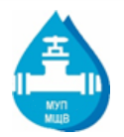 Уведомление о задолженности Абонентов частного сектора в городском округе Пушкинский за холодное водоснабжение и/или водоотведение09.11.2022г.Филиал МУП «Межрайонный Щелковский Водоканал» - «Водоканал городского округа Пушкинский» уведомляет о том, что у Вас образовалась задолженность перед нашим предприятием за холодное водоснабжение и/или водоотведение, превышающая сумму 2 месячных размеров платы. Оплатить задолженность по платежному документу возможно: в личном кабинете МУП «Межрайонный Щелковский Водоканал» на сайте mr-vk.ru, в отделениях ФГУП «Почта России» и ПАО «Сбербанк России», с помощью сервисов Сбербанк Онлайн и в офисе предприятия по адресу: г. Пушкино, ул. Учинская, д.16.В случае непогашения задолженности в течение 20 дней со дня размещения на официальном сайте МУП «Межрайонный Щелковский Водоканал» в сети Интернет данного уведомления (09.11.2022г.) коммунальные услуги по холодному водоснабжению и/или водоотведению будут сначала ограничены, а затем приостановлены либо при отсутствии технической возможности введения ограничения приостановлены без предварительного введения ограничения. В соответствии с Постановлением правительства РФ от 06.05.2011 №354 (в ред. от 13.07.2019 №897) расходы исполнителя, связанные с введением ограничения, приостановления и возобновления предоставления коммунальной услуги потребителю-должнику, подлежат возмещению за счет потребителя, в отношении которого осуществлялись указанные действия, в размере, не превышающем 3000 (три тысячи) рублей в совокупности.Филиал МУП «Межрайонный Щелковский Водоканал» - «Водоканал городского округа Пушкинский» так же будет вынужден обратиться в судебные органы с требованиями о взыскании с Вас возникшей задолженности за холодное водоснабжение и/или водоотведение в принудительном порядке, взыскании пеней и судебных расходов. В соответствии с вышеизложенным, во избежание возникновения для Вас неблагоприятных последствий, связанных с введением ограничения/приостановления коммунальных услуг и взысканием задолженности в принудительном порядке, убедительно просим оплатить задолженность в срок, не превышающий 20 календарных дней с даты размещения настоящего уведомления (09.11.2022г).Лицевой счет АдресИтого задолженность за водопотребление более 2-х месяцев, рубв т. ч. задолженность за водоотведение более 2-х месяцев, руб.в т. ч. задолженность за водоотведение более 2-х месяцев, руб.в т.ч. задолженность за водопотребление более 2-х месяцев, руб.в т. ч. задолженность за повышающий коэффициент более 2-х месяцев, руб.943519701Ельдигино с., ДНТ "Лесная Подкова", дом 1971 225,561 225,56943528001Ельдигино с., ДНТ "Лесная Подкова", дом 2801 420,481 420,48943103005Ельдигино с., -, дом 302 407,142 407,142 407,14943574401Ельдигино с., ДНТ "Лесная Подкова", дом 7441 655,691 655,69943524001Ельдигино с., ДНТ "Лесная Подкова", дом уч. 2401 081,251 081,25943509901Ельдигино с., ДНТ "Лесная Подкова", дом 992 248,062 248,06943103002Ельдигино с., -, дом 305 807,015 807,015 807,01943524801Ельдигино с., ДНТ "Лесная Подкова", дом 2483 647,813 647,81943103003Ельдигино с., -, дом 303 025,793 025,793 025,79943103004Ельдигино с., -, дом 305 846,755 846,755 846,75943521401Ельдигино с., ДНТ "Лесная Подкова", дом 2145 146,915 146,91943506501Ельдигино с., ДНТ "Лесная Подкова", дом 656 303,226 303,22943101001Ельдигино с., -, дом 102 347,792 347,792 347,79943100901Ельдигино с., -, дом 917 088,1515 808,5415 808,541 279,61943103001Ельдигино с., -, дом 309 040,709 040,709 040,70943102601Ельдигино с., -, дом 263 413,573 413,573 413,57943100602Ельдигино с., -, дом 6, кв.113 585,7410 859,4910 859,492 726,25943104402Ельдигино с., -, дом 442 189,872 189,872 189,87943102001Ельдигино с., -, дом 204 105,914 105,914 105,91943100601Ельдигино с., -, дом 69 836,169 836,169 836,16943103801Ельдигино с., -, дом 381 833,791 833,791 833,79943200501Ельдигино с., Парковая ул., дом 520 835,9019 314,8119 314,811 521,09943102602Ельдигино с., -, дом 262 407,142 407,142 407,14943510001Ельдигино с., ДНТ "Лесная Подкова", дом 1001 420,181 420,18943100201Ельдигино с., -, дом 212 469,866 175,734 773,044 773,041 521,09943505701Ельдигино с., ДНТ "Лесная Подкова", дом 577 343,207 343,20943512301Ельдигино с., ДНТ "Лесная Подкова", дом 1237 343,207 343,20322201004Правдинский пос., Садовая ул., дом 101 296,591 296,591 296,59340900901Правдинский пос., Проектная ул., дом 93 869,132 183,101 686,031 686,03322300901Правдинский пос., СТЕПАНЬКОВСКОЕ Ш., дом 916 993,7613 154,8613 154,863 838,90322500103Правдинский пос., Свердлова ул., дом 1А10 205,008 925,398 925,391 279,61341300801Правдинский пос., Березовая аллея ул., дом 81 194,001 194,001 194,00322005703Правдинский пос., Проектная 1-я ул., дом 571 102,111 102,111 102,11322801901Правдинский пос., Чехова ул., дом 19 к 222 453,9721 186,3921 186,391 267,58346701101Правдинский пос., Кольцова ул., дом 111 181,251 181,25321600401Правдинский пос., ОСТРОВСКОГО ПРОЕЗД, дом 437 519,1819 508,2316 387,2516 387,251 623,70321901601Правдинский пос., Панфилова ул., дом 16/28 252,534 654,883 597,653 597,65322003101Правдинский пос., Проектная 1-я ул., дом 314 376,114 376,114 376,11322400503Правдинский пос., СОВЕТСКАЯ, дом 51 213,141 213,14322603401Правдинский пос., СТАНЦИОННЫЙ ПР-Д, дом 344 368,694 368,69341001612Правдинский пос., Проектная 2-я ул., дом 16, кв.421 203,591 203,591 203,59341001625Правдинский пос., Проектная 2-я ул., дом 16, кв.872 288,452 288,452 288,45322402701Правдинский пос., СОВЕТСКАЯ, дом 2727 537,9319 138,348 399,598 399,59341202801Правдинский пос., ТИШКОВО, дом 285 846,755 846,755 846,75321001303Правдинский пос., Ленина ул., дом 1331 188,4529 036,5229 036,522 151,93320500501Правдинский пос., Герцена ул., дом 52 426,282 426,28340900301Правдинский пос., Проектная ул., дом 319 764,4018 484,7918 484,791 279,61341001611Правдинский пос., Проектная 2-я ул., дом 16, кв.402 407,142 407,142 407,14322002901Правдинский пос., Проектная 1-я ул., дом 2941 106,4438 216,5738 216,572 889,87322202001Правдинский пос., Садовая ул., дом 2032 837,9432 837,9432 837,94322305004Правдинский пос., СТЕПАНЬКОВСКОЕ Ш., дом 5010 576,1510 576,1510 576,15320600801Правдинский пос., Достоевского ул., дом 81 075,131 075,13322004901Правдинский пос., Проектная 1-я ул., дом 493 519,503 519,503 519,50321300601Правдинский пос., Матросова ул., дом 6, кв.212 162,845 632,824 353,364 353,362 176,66322902201Правдинский пос., Чернышевского ул., дом 2223 258,4111 030,0812 228,3312 228,33341001608Правдинский пос., Проектная 2-я ул., дом 16, кв.261 019,101 019,101 019,10341203801Правдинский пос., ТИШКОВО, дом 3814 665,6214 665,6214 665,62322305304Правдинский пос., СТЕПАНЬКОВСКОЕ Ш., дом 533 987,753 987,753 987,75322502101Правдинский пос., Свердлова ул., дом 211 581,321 581,321 581,32320700701Правдинский пос., Добролюбова ул., дом 75 347,132 807,962 539,172 539,17322301101Правдинский пос., СТЕПАНЬКОВСКОЕ Ш., дом 1114 857,9914 857,9914 857,99343400704Правдинский пос., Студенческая ул., дом 7К256 368,4430 595,9923 853,0323 853,031 919,42320502101Правдинский пос., Герцена ул., дом 213 312,122 244,452 244,451 067,67341101002Правдинский пос., Трубочная ул., дом 101 965,521 965,521 965,52321400301Правдинский пос., Мира ул., дом 321 213,0411 111,078 580,888 580,881 521,09321900901Правдинский пос., Панфилова ул., дом 94 230,042 386,001 844,041 844,04320701501Правдинский пос., Добролюбова ул., дом 1587 230,0747 741,2037 144,9137 144,912 343,96320700101Правдинский пос., Добролюбова ул., дом 17 429,027 429,027 429,02322305007Правдинский пос., СТЕПАНЬКОВСКОЕ Ш., дом 501 701,781 701,781 701,78341001632Правдинский пос., Проектная 2-я ул., дом 16, кв.361 144,241 144,241 144,24322501202Правдинский пос., Свердлова ул., дом 124 676,262 637,692 038,572 038,57341204903Правдинский пос., ТИШКОВО, дом 49А14 021,0914 021,0914 021,09346700101Правдинский пос., Кольцова ул., дом 12 857,111 611,611 245,501 245,50322201003Правдинский пос., Садовая ул., дом 1018 035,969 181,797 406,477 406,471 447,70322800402Правдинский пос., Чехова ул., дом 47 563,026 254,336 254,331 308,69346700501Правдинский пос., Кольцова ул., дом 52 986,721 684,691 302,031 302,03322003102Правдинский пос., Проектная 1-я ул., дом 317 934,577 934,577 934,57322502901Правдинский пос., Свердлова ул., дом 295 455,265 455,265 455,26322201203Правдинский пос., Садовая ул., дом 122 889,931 513,601 376,331 376,33341203602Правдинский пос., ТИШКОВО, дом 361 149,231 149,231 149,23322901502Правдинский пос., Чернышевского ул., дом 152 059,192 059,192 059,19322800801Правдинский пос., Чехова ул., дом 85 942,785 942,785 942,78341201801Правдинский пос., ТИШКОВО, дом 1820 860,3919 605,0119 605,011 255,38341204701Правдинский пос., ТИШКОВО, дом 47А9 206,749 206,749 206,74321903403Правдинский пос., Панфилова ул., дом 3413 139,326 353,995 762,315 762,311 023,02342800401Правдинский пос., Охотничий 2-й тупик, дом 415 754,1715 754,17321501201Правдинский пос., Островского ул., дом 122 785,021 570,951 214,071 214,07341204901Правдинский пос., ТИШКОВО, дом 4911 738,6910 279,2210 279,221 459,47346701201Правдинский пос., Кольцова ул., дом 125 412,073 936,171 475,901 475,90321001202Правдинский пос., Ленина ул., дом 122 454,402 454,402 454,40321801001Правдинский пос., Пушкина ул., дом 103 376,781 696,611 680,171 680,17322900102Правдинский пос., Чернышевского ул., дом 14 975,744 975,744 975,74322901601Правдинский пос., Чернышевского ул., дом 161 942,291 942,291 942,29321000801Правдинский пос., Ленина ул., дом 84 643,194 643,194 643,19322501702Правдинский пос., Свердлова ул., дом 174 996,601 910,253 086,353 086,35320700202Правдинский пос., Добролюбова ул., дом 21 128,261 128,26341600301Правдинский пос., Охотничий 2-й проезд, дом 37 562,807 562,80322801004Правдинский пос., Чехова ул., дом 105 606,293 163,072 443,222 443,22341001604Правдинский пос., Проектная 2-я ул., дом 16, кв.61 216,481 216,481 216,48322305508Правдинский пос., СТЕПАНЬКОВСКОЕ Ш., дом 554 217,684 217,684 217,68322202002Правдинский пос., Садовая ул., дом 201 955,861 955,861 955,86320701402Правдинский пос., Добролюбова ул., дом 1461 433,4631 508,1128 127,5228 127,521 797,83341001640Правдинский пос., Проектная 2-я ул., дом 16, кв.821 203,591 203,591 203,59341001607Правдинский пос., Проектная 2-я ул., дом 16, кв.151 203,591 203,591 203,59341202701Правдинский пос., ТИШКОВО, дом 2720 375,7019 100,7119 100,711 274,99840002501Братовщина с., Заречье-1, дом 25 /2615 934,9815 934,98840003401Братовщина с., Заречье-1, дом 3414 795,3714 795,37840001001Братовщина с., Заречье-1, дом 101 205,191 205,19840210002Братовщина с., Центральная ул., дом 1001 249,201 249,201 249,20840210201Братовщина с., Центральная ул., дом 1021 042,831 042,831 042,83840215602Братовщина с., Центральная ул., дом 1563 878,203 878,203 878,20840303602Братовщина с., Станционная 2-я ул., дом 3647 935,2847 935,28840025801Братовщина с., Заречье-1, дом 258-258 849,548 849,54842301801Братовщина с., Огородная ул., дом 18 А1 058,841 058,84840008901Братовщина с., Заречье-1, дом 894 554,454 554,45840303601Братовщина с., Станционная 2-я ул., дом 3615 754,1715 754,17840006601Братовщина с., Заречье-1, дом уч. 662 296,402 296,40840209001Братовщина с., Центральная ул., дом 9017 264,4015 984,7915 984,791 279,61840301201Братовщина с., Станционная 2-я ул., дом 12 А14 235,6514 235,65840028701Братовщина с., Заречье-1, дом 2871 120,421 120,42840303801Братовщина с., Станционная 2-я ул., дом 3815 754,1715 754,17840211002Братовщина с., Центральная ул., дом 1103 439,613 439,613 439,61840022001Братовщина с., Заречье-1, дом 220 уч5 581,485 581,48840212403Братовщина с., Центральная ул., дом 1242 407,142 407,142 407,14840211001Братовщина с., Центральная ул., дом 1102 277,952 277,952 277,95840212402Братовщина с., Центральная ул., дом 1246 832,716 832,716 832,71840025501Братовщина с., Заречье-1, дом 2551 968,111 968,11840303001Братовщина с., Станционная 2-я ул., дом 3047 262,2047 262,20840206401Братовщина с., Центральная ул., дом 648 413,088 413,08840006901Братовщина с., Заречье-1, дом 691 372,601 372,60840210001Братовщина с., Центральная ул., дом 1001 229,881 229,881 229,88842302601Братовщина с., Огородная ул., дом 26, кв.713 515,2813 515,2813 515,28842301704Братовщина с., Огородная ул., дом 17, кв.1а7 183,507 183,507 183,50840014201Братовщина с., Вишневая ул., дом 1421 959,861 959,86840004401Братовщина с., Заречье-1, дом 443 920,353 920,3584005601Братовщина с., Заречье-1, дом 565 931,445 931,441100401304Ашукино пос., Чапаева ул., дом 134 041,414 041,414 041,411102000402Ашукино пос., Некрасова ул., дом 42 277,952 277,952 277,951101403201Ашукино пос., Речная ул., дом 324 333,204 333,204 333,201103600801Ашукино пос., Полевая ул., дом 82 277,952 277,952 277,951106100801Ашукино пос., Островского ул., дом 81 877,121 877,121 877,121105300802Ашукино пос., Суворова ул., дом 81 136,721 136,721100100302Ашукино пос., 1-й Станционный пр-д, дом 319 439,1315 268,1515 268,154 170,981101501402Ашукино пос., Спортивная ул., дом 1412 312,2611 282,4111 282,411 029,851101100606Ашукино пос., Краснофлотская ул., дом 64 251,672 834,432 834,431 417,241103301503Ашукино пос., Серова ул., дом 15 /1714 176,6312 401,2912 401,291 775,341103801202Ашукино пос., Пушкина ул., дом 122 859,341 612,831 246,511 246,511103101804Ашукино пос., Кольцова ул., дом 183 959,803 959,803 959,801106101102Ашукино пос., Островского ул., дом 115 308,115 308,115 308,111100100702Ашукино пос., 1-й Станционный пр-д, дом 71 352,811 352,811 352,811101401206Ашукино пос., Речная ул., дом 1214 869,2214 869,2214 869,221101900104Ашукино пос., Ширшова ул., дом 12 240,862 240,862 240,861103502601Ашукино пос., Степная ул., дом 264 555,744 555,744 555,741103103903Ашукино пос., Кольцова ул., дом 392 277,952 277,952 277,951103200205Ашукино пос., Северная ул., дом 21 612,571 612,571 612,571106100503Ашукино пос., Островского ул., дом 53 197,043 197,043 197,041103002205Ашукино пос., Гоголя ул., дом 221 045,551 045,551 045,551103003003Ашукино пос., Гоголя ул., дом 301 010,371 010,371 010,371103804601Ашукино пос., Пушкина ул., дом 461 236,171 236,171 236,171104500902Ашукино пос., Менделеева ул., дом 94 605,422 597,732 007,692 007,691105906902Ашукино пос., Тургенева ул., дом 693 439,603 439,603 439,601106100901Ашукино пос., Островского ул., дом 96 839,316 839,316 839,311101700704Ашукино пос., Громова ул., дом 71 063,871 063,871 063,871101901602Ашукино пос., Ширшова ул., дом 1623 599,2922 192,9222 192,921 406,371103101802Ашукино пос., Кольцова ул., дом 182 310,792 310,792 310,791105401801Ашукино пос., Чкалова ул., дом 181 706,221 706,221 706,221105907301Ашукино пос., Тургенева ул., дом 731 802,641 802,641 802,641106400703Ашукино пос., Чернышевского ул., дом 7/82 363,301 333,061 030,241 030,241100502703Ашукино пос., Комсомольская ул., дом 272 094,882 094,882 094,881101203103Ашукино пос., Красноармейская ул., дом 312 277,952 277,952 277,951103103901Ашукино пос., Кольцова ул., дом 392 277,952 277,952 277,951103500302Ашукино пос., Степная ул., дом 32 277,952 277,952 277,951103800801Ашукино пос., Пушкина ул., дом 82 277,952 277,952 277,951103801501Ашукино пос., Пушкина ул., дом 151 029,541 029,541 029,541105801201Ашукино пос., Зеленая ул., дом 122 766,191 500,421 265,771 265,771105906804Ашукино пос., Тургенева ул., дом 68 Б2 393,351 350,041 043,311 043,311100503603Ашукино пос., Комсомольская ул., дом 361 484,871 484,871 484,871102500702Ашукино пос., Крайняя ул., дом 77 327,997 327,997 327,991102800502Ашукино пос., Толстого ул., дом 54 555,744 555,744 555,741103004801Ашукино пос., Гоголя ул., дом 4810 491,235 340,715 150,525 150,521103103702Ашукино пос., Кольцова ул., дом 376 995,925 987,145 987,141 008,781104005002Ашукино пос., Лесная ул., дом 503 193,991 801,601 392,391 392,391101402401Ашукино пос., Речная ул., дом 2410 448,8610 448,8610 448,861103005502Ашукино пос., Гоголя ул., дом 559 286,269 286,269 286,261103702502Ашукино пос., Лермонтова ул., дом 253 439,613 439,613 439,611103901404Ашукино пос., Центральная  ул., дом 146 833,706 833,706 833,701103901803Ашукино пос., Центральная  ул., дом 181 138,141 138,141 138,141106200602Ашукино пос., Белинского ул., дом 61 962,861 962,861 962,861100100301Ашукино пос., 1-й Станционный пр-д, дом 314 857,9914 857,9914 857,991100501902Ашукино пос., Комсомольская ул., дом 193 734,733 734,733 734,731103702303Ашукино пос., Лермонтова ул., дом 231 063,871 063,871 063,871103002802Ашукино пос., Гоголя ул., дом 281 179,011 179,011103100301Ашукино пос., Кольцова ул., дом 34 407,384 407,384 407,381103103802Ашукино пос., Кольцова ул., дом 3810 353,4610 353,4610 353,461105907801Ашукино пос., Тургенева ул., дом 782 277,952 277,952 277,951102100803Ашукино пос., Кренкеля ул., дом 811 422,8811 422,8811 422,881102200701Ашукино пос., Кривоколенная ул., дом 714 540,3913 134,0213 134,021 406,371103700201Ашукино пос., Лермонтова ул., дом 22 277,952 277,952 277,951106001202Ашукино пос., Своробина ул., дом 121 247,991 247,991 247,991104900103Ашукино пос., Октября ул., дом 136 650,3620 574,1716 076,1916 076,191103003604Ашукино пос., Гоголя ул., дом 361 421,131 421,131 421,131103803901Ашукино пос., Пушкина ул., дом 396 820,396 820,396 820,391103900802Ашукино пос., Центральная  ул., дом 82 141,932 141,932 141,931102400305Ашукино пос., Водопьянова ул., дом 33 620,643 620,643 620,641103301501Ашукино пос., Серова ул., дом 15 /55 553,235 553,235 553,231104004402Ашукино пос., Лесная ул., дом 444 059,982 290,631 769,351 769,351100300102Ашукино пос., Станционная ул., дом 12 277,952 277,952 277,951101901404Ашукино пос., Ширшова ул., дом 141 105,511 105,511 105,511101000902Ашукино пос., Московская ул., дом 94 555,744 555,744 555,741101100301Ашукино пос., Краснофлотская ул., дом 4а3 679,342 549,862 549,861 129,481103103902Ашукино пос., Кольцова ул., дом 392 277,952 277,952 277,951105904701Ашукино пос., Тургенева ул., дом 475 126,415 126,415 126,411101002501Ашукино пос., Московская ул., дом 251 074,911 074,911 074,911102400404Ашукино пос., Водопьянова ул., дом 411 614,8610 208,4910 208,491 406,371103801502Ашукино пос., Пушкина ул., дом 154 481,564 481,564 481,561103902401Ашукино пос., Центральная  ул., дом 244 254,494 254,494 254,491104001301Ашукино пос., Лесная ул., дом 132 800,251 146,081 654,171 654,171104902801Ашукино пос., Октября ул., дом 285 732,135 732,135 732,131100702901Ашукино пос., Железнодорожная ул., дом 2911 389,4611 389,4611 389,461101600903Ашукино пос., Федорова ул., дом 94 375,012 459,191 915,821 915,821101901302Ашукино пос., Ширшова ул., дом 134 555,744 555,744 555,741102600701Ашукино пос., Футбольная ул., дом 72 886,162 886,162 886,161105801804Ашукино пос., Зеленая ул., дом 1824 111,1313 536,3610 574,7710 574,771105905503Ашукино пос., Тургенева ул., дом 552 985,831 684,211 301,621 301,621100500901Ашукино пос., Комсомольская ул., дом 94 555,744 555,744 555,741100600102Ашукино пос., Пионерская ул., дом 11 577,121 577,121 577,121100703407Ашукино пос., Железнодорожная ул., дом 34 Г10 753,9510 753,9510 753,951101002901Ашукино пос., Московская ул., дом 291 319,131 319,131 319,131101500202Ашукино пос., Спортивная ул., дом 29 111,589 111,589 111,581103500803Ашукино пос., Степная ул., дом 81 713,581 713,581 713,581105404002Ашукино пос., Чкалова ул., дом 407 611,654 280,153 331,503 331,501105800703Ашукино пос., Зеленая ул., дом 72 774,192 774,192 774,191101200601Ашукино пос., Красноармейская ул., дом 63 457,802 360,302 360,301 097,501102500701Ашукино пос., Крайняя ул., дом 78 568,588 568,588 568,581104101301Ашукино пос., Кутузова ул., дом 133 127,603 127,603 127,601100701101Ашукино пос., Железнодорожная ул., дом 116 687,546 687,546 687,541101100402Ашукино пос., Краснофлотская ул., дом 42 099,452 099,452 099,451101900902Ашукино пос., Ширшова ул., дом 943 406,4823 402,9818 162,3618 162,361 841,141103301106Ашукино пос., Серова ул., дом 111 498,061 498,061 498,061105906401Ашукино пос., Тургенева ул., дом 642 098,962 098,962 098,961100600303Ашукино пос., Пионерская ул., дом 32 128,992 128,992 128,991102200506Ашукино пос., Кривоколенная ул., дом 51 558,361 558,361 558,361103501901Ашукино пос., Степная ул., дом 191 196,231 196,231 196,231103003101Ашукино пос., Гоголя ул., дом 311 891,171 891,171 891,171105400805Ашукино пос., Чкалова ул., дом 81 482,801 482,801 482,801105901203Ашукино пос., Тургенева ул., дом 124 913,332 771,402 141,932 141,931106105002Ашукино пос., Островского ул., дом 502 277,952 277,952 277,951101901002Ашукино пос., Ширшова ул., дом 105 120,855 120,855 120,851102800701Ашукино пос., Толстого ул., дом 73 274,902 183,282 183,281 091,621103101602Ашукино пос., Кольцова ул., дом 16А1 690,951 690,951 690,951103601401Ашукино пос., Полевая ул., дом 147 346,485 825,395 825,391 521,091104600703Ашукино пос., Борьбы ул., дом 78 097,064 549,883 547,183 547,181100501502Ашукино пос., Комсомольская ул., дом 154 481,564 481,564 481,561101901203Ашукино пос., Ширшова ул., дом 121 434,571 434,571 434,571100702502Ашукино пос., Железнодорожная ул., дом 2519 887,9818 012,7918 012,791 875,191103000904Ашукино пос., Гоголя ул., дом 93 737,433 737,433 737,431103005501Ашукино пос., Гоголя ул., дом 555 846,755 846,755 846,751103701101Ашукино пос., Лермонтова ул., дом 112 675,271 404,951 270,321 270,321104501301Ашукино пос., Менделеева ул., дом 133 776,313 776,313 776,311105903502Ашукино пос., Тургенева ул., дом 3514 857,9914 857,9914 857,991106103303Ашукино пос., Островского ул., дом 33 А6 121,066 121,066 121,061100702501Ашукино пос., Железнодорожная ул., дом 257 030,827 030,827 030,821101202102Ашукино пос., Красноармейская ул., дом 214 153,184 153,184 153,181105907501Ашукино пос., Тургенева ул., дом 752 277,952 277,952 277,951103903901Ашукино пос., Центральная  ул., дом 393 643,033 643,033 643,031106201401Ашукино пос., Белинского ул., дом 141 518,741 518,741 518,741106300302Ашукино пос., Герцена ул., дом 340 976,8023 041,3417 935,4617 935,461101000701Ашукино пос., Московская ул., дом 712 175,4312 175,4312 175,431101500601Ашукино пос., Спортивная ул., дом 61 604,451 604,451 604,451102501403Ашукино пос., Крайняя ул., дом 1411 570,9411 570,9411 570,941102501802Ашукино пос., Крайняя ул., дом 182 942,152 942,152 942,151103902802Ашукино пос., Центральная  ул., дом 289 411,169 411,169 411,161105402303Ашукино пос., Чкалова ул., дом 234 555,744 555,744 555,741105801203Ашукино пос., Зеленая ул., дом 124 493,402 534,531 958,871 958,871100600901Ашукино пос., Пионерская ул., дом 92 277,952 277,952 277,951103101601Ашукино пос., Кольцова ул., дом 163 614,452 409,642 409,641 204,811106103301Ашукино пос., Островского ул., дом 331 105,111 105,111 105,111100600902Ашукино пос., Пионерская ул., дом 92 277,952 277,952 277,951101002301Ашукино пос., Московская ул., дом 232 277,952 277,952 277,951101800301Ашукино пос., Папанина ул., дом 37 673,343 942,593 730,753 730,751102101801Ашукино пос., Кренкеля ул., дом 181 621,671 621,671 621,671103500802Ашукино пос., Степная ул., дом 82 277,952 277,952 277,951104302901Ашукино пос., Мичурина ул., дом 2971 884,6939 100,6330 502,4630 502,462 281,601104400202Ашукино пос., Труда ул., дом 24 785,382 699,302 086,082 086,081104600401Ашукино пос., Борьбы ул., дом 410 709,736 037,604 672,134 672,131104800502Ашукино пос., Даниловская ул., дом 57 852,927 852,927 852,921100600804Ашукино пос., Пионерская ул., дом 85 305,665 305,665 305,661103700202Ашукино пос., Лермонтова ул., дом 27 264,957 264,957 264,951104004002Ашукино пос., Лесная ул., дом 401 113,381 113,381 113,381104103501Ашукино пос., Кутузова ул., дом 3518 930,8518 930,8518 930,851105400801Ашукино пос., Чкалова ул., дом 811 207,996 320,814 887,184 887,181105901901Ашукино пос., Тургенева ул., дом 1931 660,8416 644,4112 912,2112 912,212 104,221106103803Ашукино пос., Островского ул., дом 384 555,744 555,744 555,741106104101Ашукино пос., Островского ул., дом 416 833,706 833,706 833,701101401403Ашукино пос., Речная ул., дом 141 877,121 877,121 877,121103103904Ашукино пос., Кольцова ул., дом 392 277,952 277,952 277,951105907901Ашукино пос., Тургенева ул., дом 793 093,943 093,943 093,941101801504Ашукино пос., Папанина ул., дом 154 555,744 555,744 555,741102400402Ашукино пос., Водопьянова ул., дом 42 277,952 277,952 277,951103700504Ашукино пос., Лермонтова ул., дом 52 277,952 277,952 277,951103200401Ашукино пос., Северная ул., дом 42 561,672 561,672 561,671100301001Ашукино пос., Станционная ул., дом 101 757,041 757,041 757,041101900105Ашукино пос., Ширшова ул., дом 13 981,883 981,883 981,881103007002Ашукино пос., Гоголя ул., дом 704 335,594 335,594 335,591105400401Ашукино пос., Чкалова ул., дом 431 986,3418 653,4713 332,8713 332,871105907502Ашукино пос., Тургенева ул., дом 752 277,952 277,952 277,951106102402Ашукино пос., Островского ул., дом 24 В6 847,595 142,015 142,011 705,581106104801Ашукино пос., Островского ул., дом 482 277,952 277,952 277,951100100104Ашукино пос., 1-й Станционный пр-д, дом 11 449,911 449,911 449,911103002402Ашукино пос., Гоголя ул., дом 241 219,761 219,761 219,761104201201Ашукино пос., Ломоносова ул., дом 12 /97 269,397 269,397 269,391104900402Ашукино пос., Октября ул., дом 4а2 277,952 277,952 277,951105300101Ашукино пос., Суворова ул., дом 14 105,152 315,551 789,601 789,601105700803Ашукино пос., Проезжая ул., дом 8 А12 339,9310 980,6810 980,681 359,251106200301Ашукино пос., Белинского ул., дом 31 084,231 084,231 084,231100400201Ашукино пос., Чапаева ул., дом 23 366,183 366,183 366,181100700504Ашукино пос., Железнодорожная ул., дом 53 081,813 081,813 081,811101200903Ашукино пос., Красноармейская ул., дом 91 471,251 471,251 471,251103104902Ашукино пос., Кольцова ул., дом 492 788,542 788,542 788,541105400403Ашукино пос., Чкалова ул., дом 428 902,6816 254,3712 648,3112 648,311106104901Ашукино пос., Островского ул., дом 491 045,391 045,391 045,391101900101Ашукино пос., Ширшова ул., дом 12 277,952 277,952 277,951103800803Ашукино пос., Пушкина ул., дом 86 876,256 876,256 876,251102601201Ашукино пос., Футбольная ул., дом 121 199,401 199,401 199,401100700903Ашукино пос., Железнодорожная ул., дом 91 800,921 800,921 800,921105902402Ашукино пос., Тургенева ул., дом 242 277,952 277,952 277,951101002503Ашукино пос., Московская ул., дом 254 555,744 555,744 555,741103902303Ашукино пос., Центральная  ул., дом 2323 710,1522 303,7822 303,781 406,371105403601Ашукино пос., Чкалова ул., дом 361 085,971 085,971105800102Ашукино пос., Зеленая ул., дом 1А2 859,751 404,951 454,801 454,801105903603Ашукино пос., Тургенева ул., дом 367 788,967 788,967 788,961105904202Ашукино пос., Тургенева ул., дом 421 300,801 300,801 300,801106200807Ашукино пос., Белинского ул., дом 82 521,782 521,782 521,781100702503Ашукино пос., Железнодорожная ул., дом 2511 389,4611 389,4611 389,461101401204Ашукино пос., Речная ул., дом 121 555,561 555,561 555,561102602203Ашукино пос., Футбольная ул., дом 222 504,372 504,372 504,371103101102Ашукино пос., Кольцова ул., дом 117 933,637 933,637 933,631103901402Ашукино пос., Центральная  ул., дом 141 726,721 726,721 726,721104500802Ашукино пос., Менделеева ул., дом 82 266,241 153,661 112,581 112,581106103404Ашукино пос., Островского ул., дом 34 В10 545,357 318,747 318,743 226,611101900403Ашукино пос., Ширшова ул., дом 44 643,204 643,204 643,201100701301Ашукино пос., Железнодорожная ул., дом 131 421,131 421,131 421,131100701901Ашукино пос., Железнодорожная ул., дом 193 027,923 027,923 027,921103005202Ашукино пос., Гоголя ул., дом 522 032,462 032,462 032,461105907401Ашукино пос., Тургенева ул., дом 742 668,452 668,452 668,451106100504Ашукино пос., Островского ул., дом 51 286,281 286,281 286,281103902801Ашукино пос., Центральная  ул., дом 282 494,431 412,461 081,971 081,971104701801Ашукино пос., Дальняя ул., дом 181 499,941 499,941 499,941100501702Ашукино пос., Комсомольская ул., дом 174 275,444 275,444 275,441101000603Ашукино пос., Московская ул., дом 61 300,801 300,801 300,801103702301Ашукино пос., Лермонтова ул., дом 231 314,521 314,521 314,521105901402Ашукино пос., Тургенева ул., дом 147 100,657 100,657 100,651101702102Ашукино пос., Громова ул., дом 215 675,173 201,142 474,032 474,031101403601Ашукино пос., Речная ул., дом 364 254,012 836,032 836,031 417,981102800104Ашукино пос., Толстого ул., дом 12 130,782 130,782 130,781103002601Ашукино пос., Гоголя ул., дом 262 277,952 277,952 277,951103800501Ашукино пос., Пушкина ул., дом 54 555,744 555,744 555,741106101901Ашукино пос., Островского ул., дом 192 166,692 166,692 166,691106102905Ашукино пос., Островского ул., дом 291 332,361 332,361 332,361100100503Ашукино пос., 1-й Станционный пр-д, дом 54 607,164 607,164 607,161100301604Ашукино пос., Станционная ул., дом 1611 893,0810 017,8910 017,891 875,191102300902Ашукино пос., Колхозная ул., дом 95 478,955 478,955 478,951100701103Ашукино пос., Железнодорожная ул., дом 112 277,952 277,952 277,951103500701Ашукино пос., Степная ул., дом 75 353,985 353,985 353,981103006601Ашукино пос., Гоголя ул., дом 6611 486,7511 486,7511 486,751104701001Ашукино пос., Дальняя ул., дом 109 160,515 167,013 993,503 993,501106107102Ашукино пос., Островского ул., дом 711 446,711 446,711 446,711106600801Ашукино пос., Пришкольная ул., дом 813 110,4411 988,3511 988,351 122,091100600103Ашукино пос., Пионерская ул., дом 1а4 761,133 174,103 174,101 587,031100500902Ашукино пос., Комсомольская ул., дом 92 277,952 277,952 277,951100701802Ашукино пос., Железнодорожная ул., дом 181 729,651 729,651 729,651101500303Ашукино пос., Спортивная ул., дом 31 154,771 154,771 154,771103600402Ашукино пос., Полевая ул., дом 41 378,291 378,291 378,291102801201Ашукино пос., Толстого ул., дом 121 096,971 096,971 096,971105302401Ашукино пос., Суворова ул., дом 246 833,706 833,706 833,701100702602Ашукино пос., Железнодорожная ул., дом 262 203,772 203,772 203,771101802401Ашукино пос., Папанина ул., дом 241 873,251 873,251 873,251102901304Ашукино пос., Чайковского ул., дом 1311 870,676 669,525 201,155 201,151104004001Ашукино пос., Лесная ул., дом 409 111,589 111,589 111,581105905403Ашукино пос., Тургенева ул., дом 541 560,771 560,771 560,771103100102Ашукино пос., Кольцова ул., дом 12 277,952 277,952 277,951105902403Ашукино пос., Тургенева ул., дом 246 833,706 833,706 833,701106200903Ашукино пос., Белинского ул., дом 93 787,063 787,063 787,061103104605Ашукино пос., Кольцова ул., дом 464 555,744 555,744 555,741103902901Ашукино пос., Центральная  ул., дом 291 255,901 255,901 255,901102200202Ашукино пос., Кривоколенная ул., дом 25 442,655 442,655 442,651106001001Ашукино пос., Своробина ул., дом 104 888,663 259,113 259,111 629,551106101401Ашукино пос., Островского ул., дом 142 277,952 277,952 277,951104000201Ашукино пос., Лесная ул., дом 24 555,744 555,744 555,741106105003Ашукино пос., Островского ул., дом 502 277,952 277,952 277,951101602403Ашукино пос., Федорова ул., дом 242 277,952 277,952 277,951101500603Ашукино пос., Спортивная ул., дом 63 312,643 312,643 312,641105800702Ашукино пос., Зеленая ул., дом 73 439,613 439,613 439,611106104703Ашукино пос., Островского ул., дом 471 430,161 430,161 430,161101401304Ашукино пос., Речная ул., дом 131 203,701 203,701103000201Ашукино пос., Гоголя ул., дом 22 889,511 629,901 259,611 259,611106002402Ашукино пос., Своробина ул., дом 244 555,744 555,744 555,741410502407Ашукино пос., Росхмель мкр, дом 24, кв.81 203,591 203,591 203,591410503505Ашукино пос., Росхмель мкр, дом 3510 318,7210 318,7210 318,721410502823Ашукино пос., Росхмель мкр, дом 28, кв.22 920,622 920,622 920,621410502808Ашукино пос., Росхмель мкр, дом 28, кв.111 203,591 203,591 203,591410503901Ашукино пос., Росхмель мкр, дом 397 421,484 186,633 234,853 234,851410502821Ашукино пос., Росхмель мкр, дом 28 А, кв.341 203,591 203,591 203,591410503102Ашукино пос., Росхмель мкр, дом 3118 328,0716 378,6416 378,641 949,431410504502Ашукино пос., Росхмель мкр, дом 451 850,061 850,061 850,061410502813Ашукино пос., Росхмель мкр, дом 28 А, кв.221 203,591 203,591 203,591105405201Ашукино пос., Чкалова ул., дом 522 277,952 277,952 277,951410501108Ашукино пос., Росхмель мкр, дом 11, кв.15 846,855 846,855 846,851410504401Ашукино пос., Росхмель мкр, дом 44, кв.21 344,951 344,951 344,951410503301Ашукино пос., Росхмель мкр, дом 3316 648,8716 648,8716 648,871410500103Ашукино пос., Росхмель мкр, дом 14 555,744 555,744 555,741410501307Ашукино пос., Росхмель мкр, дом 131 433,081 433,081 433,081410501801Ашукино пос., Росхмель мкр, дом 182 277,952 277,952 277,951106600803Ашукино пос., Пришкольная ул., дом 82 130,772 130,772 130,771410502822Ашукино пос., Росхмель мкр, дом 28 А, кв.381 084,891 084,891 084,891410500804Ашукино пос., Росхмель мкр, дом 87 206,487 206,487 206,481610400103Ашукино пос., Клубная ул. (Мураново д.), дом 1 УЧ.1 828,041 828,041 828,041101401401Ашукино пос., Речная ул., дом 143 295,601 858,951 436,651 436,651410503207Ашукино пос., Росхмель мкр, дом 32 Б, кв.111 805,401 805,401 805,401101600301Ашукино пос., Федорова ул., дом 312 294,586 257,806 036,786 036,781410504203Ашукино пос., Росхмель мкр, дом 42, кв.61 203,591 203,591 203,591410502806Ашукино пос., Росхмель мкр, дом 28 А, кв.111 203,591 203,591 203,591100101002Ашукино пос., 1-й Станционный пр-д, дом 107 429,027 429,027 429,021610400808Ашукино пос., Мураново д., дом 8, кв.11 805,401 805,401 805,401410502801Ашукино пос., Росхмель мкр, дом 28, кв.54 007,794 007,794 007,791410501106Ашукино пос., Росхмель мкр, дом 116 833,706 833,706 833,701610400102Ашукино пос., Мураново д., дом 879 122,917 670,847 670,841 452,071410504206Ашукино пос., Росхмель мкр, дом 42, кв.151 203,591 203,591 203,591410504701Ашукино пос., Росхмель мкр, дом 477 480,927 480,927 480,921104005003Ашукино пос., Лесная ул., дом 505 884,913 320,862 564,052 564,051410501105Ашукино пос., Росхмель мкр, дом 1111 389,4611 389,4611 389,461410502413Ашукино пос., Росхмель мкр, дом 24, кв.151 805,401 805,401 805,401410504204Ашукино пос., Росхмель мкр, дом 42, кв.91 203,591 203,591 203,591105801803Ашукино пос., Зеленая ул., дом 181 669,721 669,721 669,721410503506Ашукино пос., Росхмель мкр, дом 356 833,706 833,706 833,701410503206Ашукино пос., Росхмель мкр, дом 47а1 103,981 103,981 103,981410504302Ашукино пос., Росхмель мкр, дом 43, кв.61 203,591 203,591 203,591410501103Ашукино пос., Росхмель мкр, дом 1114 869,2214 869,2214 869,221410504205Ашукино пос., Росхмель мкр, дом 42, кв.121 203,591 203,591 203,591410501803Ашукино пос., Росхмель мкр, дом 182 277,952 277,952 277,951410500303Ашукино пос., Росхмель мкр, дом 3 /А2 244,042 244,042 244,041610400806Ашукино пос., Мураново д., дом 8 А, кв.62 686,302 686,302 686,301410503208Ашукино пос., Росхмель мкр, дом 32 Б, кв.131 805,401 805,401 805,401410504409Ашукино пос., Росхмель мкр, дом 44 УЧ.2 407,142 407,142 407,141410501107Ашукино пос., Росхмель мкр, дом 111 104,401 104,401 104,401410503806Ашукино пос., Росхмель мкр, дом 38, кв.211 203,591 203,591 203,591410504405Ашукино пос., Росхмель мкр, дом 442 277,952 277,952 277,95201505007Пушкино г., Лермонтовская ул. (мкр Клязьма), дом 50-В16 381,099 240,087 141,017 141,01713301101Пушкино г., Полевая 1-я ул. (мкр Звягино), дом 111 756,951 756,951 756,95713402104Пушкино г., Пионерская ул. (мкр Звягино), дом 2112 174,9812 174,9812 174,98713601603Пушкино г., Фрунзе ул. (мкр Звягино), дом 163 430,893 430,893 430,89713706101Пушкино г., Центральная ул. (мкр Звягино), дом 612 277,952 277,952 277,95712400902Пушкино г., Колхозная ул. (мкр Звягино), дом 91 355,261 355,261 355,26712404602Пушкино г., Колхозная ул. (мкр Звягино), дом 4623 906,1720 707,0820 707,083 199,09712600801Пушкино г., Калинина ул. (мкр Звягино), дом 82 418,681 212,351 212,351 206,33207000213Пушкино г., Державинская ул. (мкр Клязьма), дом 2/41, корпус 318 954,6510 648,068 306,598 306,59712801005Пушкино г., Ленина ул. (мкр Звягино), дом 10 Б20 447,5918 144,7118 144,712 302,88713001004Пушкино г., Октябрьская ул. (мкр Звягино), дом 10/722 735,7219 693,6019 693,603 042,12713502103Пушкино г., Советская ул. (мкр Звягино), дом 212 558,801 443,321 115,481 115,48708906901Пушкино г., в р-не Звягино мкр., дом 698 831,048 831,04711800503Пушкино г., Дзержинского ул. (мкр Звягино), дом 511 606,8510 516,3510 516,351 090,50129200601Пушкино г., Маяковского ул., дом 61 636,651 636,651 636,65130505501Пушкино г., СНП Водопроводчик-3, дом уч.552 001,692 001,69130506502Пушкино г., СНП Водопроводчик-3, дом уч.655 254,575 254,57442203001Пушкино г., Некрасова ул. (мкр Заветы Ильича), дом 3014 704,038 254,596 449,446 449,44712303802Пушкино г., Кирова ул. (мкр Звягино), дом 389 111,589 111,589 111,58713101203Пушкино г., Оранжерейный туп. (мкр Звягино), дом 127 228,867 228,867 228,86713300901Пушкино г., Полевая 1-я ул. (мкр Звягино), дом 94 467,573 173,413 173,411 294,16711900901Пушкино г., Карла Маркса ул. (мкр Звягино), дом 913 023,326 175,735 142,015 142,011 705,58713601803Пушкино г., Фрунзе ул. (мкр Звягино), дом 1817 685,9215 404,3215 404,322 281,60128803501Пушкино г., Колхозная ул. (мкр Новая деревня), дом 353 022,791 705,081 317,711 317,71130100303Пушкино г., Соколовская ул., дом 31 739,571 739,571 739,57711800305Пушкино г., Дзержинского ул. (мкр Звягино), дом 3 А42 528,6839 969,3939 969,392 559,29712901301Пушкино г., Нелидова ул. (мкр Звягино), дом 137 633,177 633,177 633,17745800702Пушкино г., Воровского ул. (мкр Звягино), дом 73 619,002 562,362 562,361 056,64128702504Пушкино г., Добролюбова ул., дом 252 277,952 277,952 277,95713801201Пушкино г., Энгельса ул. (мкр Звягино), дом 12-а14 667,0813 202,9813 202,981 464,10711701601Пушкино г., Горького ул. (мкр Звягино), дом 16/62 159,982 159,982 159,98129300803Пушкино г., Набережная ул. (мкр Новая Деревня), дом 89 528,969 528,969 528,96712202902Пушкино г., Куйбышева ул. (мкр Звягино), дом 292 896,181 633,771 262,411 262,41712500201Пушкино г., Комсомольский пр-д (мкр Звягино), дом 2/101 743,931 743,931 743,93714000901Пушкино г., Новая ул. (мкр Звягино), дом 9 А8 610,508 610,508 610,50128809002Пушкино г., Колхозная ул. (мкр Новая деревня), дом 907 693,127 693,12129901303Пушкино г., Серебрянская 1-я ул., дом 1327 973,3115 731,9112 241,4012 241,40130507001Пушкино г., СНП Водопроводчик-3, дом уч.701 576,661 576,66418901601Пушкино г., Фрунзе ул. (мкр Заветы Ильича), дом 16-а1 720,891 720,891 720,89730904201Пушкино г., в р-не Звягино мкр., дом 42 УЧ6 175,736 175,73128806701Пушкино г., Колхозная ул. (мкр Новая деревня), дом 677 598,967 598,96712601301Пушкино г., Калинина ул. (мкр Звягино), дом 13/59 523,709 523,709 523,70713401601Пушкино г., Пионерская ул. (мкр Звягино), дом 164 041,414 041,414 041,41713601405Пушкино г., Фрунзе ул. (мкр Звягино), дом 145 053,695 053,695 053,69711800701Пушкино г., Дзержинского ул. (мкр Звягино), дом 714 106,2812 826,6712 826,671 279,61711801901Пушкино г., Дзержинского ул. (мкр Звягино), дом 191 875,191 875,191 875,19713600801Пушкино г., Фрунзе ул. (мкр Звягино), дом 81 875,191 875,191 875,19128703901Пушкино г., Добролюбова ул., дом 396 558,006 558,006 558,00128804103Пушкино г., Колхозная ул. (мкр Новая деревня), дом 4117 825,6610 050,037 775,637 775,63130001203Пушкино г., Серебрянская 2-я ул., дом 128 930,285 837,053 093,233 093,23708702901Пушкино г., Озерная ул. (мкр Звягино), дом 291 705,081 705,08711602301Пушкино г., Школьная ул. (мкр Звягино), дом 238 047,538 047,538 047,53131801602Пушкино г., Нижняя Слободка ул., дом 163 300,222 200,162 200,161 100,06132900302Пушкино г., Станиславского проезд, дом 37 993,977 993,977 993,97133003801Пушкино г., Чехова ул., дом 38, кв.1015 084,708 467,896 616,816 616,81133003804Пушкино г., Чехова ул., дом 38, кв.1723 543,7913 240,9610 302,8310 302,83128600502Пушкино г., Грибоедова ул., дом 55 120,962 869,522 251,442 251,44128700902Пушкино г., Добролюбова ул., дом 95 440,483 068,752 371,732 371,73712403402Пушкино г., Колхозная ул. (мкр Звягино), дом 342 837,742 837,742 837,74129202401Пушкино г., Маяковского ул., дом 2413 667,336 856,616 810,726 810,72414101502Пушкино г., Полярная ул. (мкр Заветы Ильича), дом 15а9 944,782 126,715 333,395 333,392 484,68712500601Пушкино г., Комсомольский пр-д (мкр Звягино), дом 614 142,2912 903,1012 903,101 239,19712600703Пушкино г., Калинина ул. (мкр Звягино), дом 7 А2 105,802 105,802 105,80130001202Пушкино г., Серебрянская 2-я ул., дом 123 042,891 716,311 326,581 326,58708900501Пушкино г., Цветочная ул. (мкр Звягино), дом 55 904,285 904,28711602601Пушкино г., Школьная ул. (мкр Звягино), дом 2611 765,2810 485,6710 485,671 279,61132602502Пушкино г., Писаревская ул. (Пушкино г.), дом 2523 879,7422 381,1222 381,121 498,62133003810Пушкино г., Чехова ул., дом 38, кв.1823 543,7913 240,9610 302,8310 302,83133401502Пушкино г., Тургенева ул., дом 155 302,555 302,555 302,55730700501Пушкино г., Сосновая ул. (мкр Звягино), дом 51 136,721 136,72129302102Пушкино г., Набережная ул. (мкр Новая Деревня), дом 21А1 105,371 105,371 105,37130311102Пушкино г., Центральная ул. (мкр Новая Деревня), дом 111 А1 419,311 419,31130400304Пушкино г., ш. Ярославское, дом 31 289,481 289,481 289,48130504301Пушкино г., СНП Водопроводчик-3, дом уч.433 458,223 458,22131100602Пушкино г., Гагарина ул., дом 67 365,153 036,402 623,172 623,171 705,58128602701Пушкино г., Грибоедова ул., дом 275 880,463 316,912 563,552 563,55713100702Пушкино г., Оранжерейный туп. (мкр Звягино), дом 75 041,895 041,895 041,89713600806Пушкино г., Фрунзе ул. (мкр Звягино), дом 86 884,966 884,966 884,96713701002Пушкино г., Центральная ул. (мкр Звягино), дом 102 277,952 277,952 277,95711601901Пушкино г., Школьная ул. (мкр Звягино), дом 197 181,877 181,877 181,87711801502Пушкино г., Дзержинского ул. (мкр Звягино), дом 154 333,194 333,194 333,19201500115Пушкино г., Лермонтовская ул. (мкр Клязьма), дом 1 А7 571,623 506,552 710,052 710,051 355,02447100701Пушкино г., Серебрянская (Лесная) ул. (мкр Заветы Ильича), дом 75 632,825 632,82713402501Пушкино г., Пионерская ул. (мкр Звягино), дом 251 253,881 253,881 253,88713706301Пушкино г., Центральная ул. (мкр Звягино), дом 633 234,063 234,063 234,06131600302Пушкино г., Красноармейская ул., дом 315 456,248 687,686 768,566 768,56133901701Пушкино г., Чехова ал. Зеленый городок ДСК, дом 17, кв.дача 211 104,581 104,581 104,58137503401Пушкино г., Западная ул., дом 341 374,811 374,811 374,81623401301Пушкино г., Весенняя ул. (мкр Мамонтовка), дом 133 489,201 968,111 521,091 521,09712200701Пушкино г., Куйбышева ул. (мкр Звягино), дом 71 479,011 479,011 479,01130409603Пушкино г., ш. Ярославское, дом 963 030,862 020,582 020,581 010,28131704201Пушкино г., МОСКОВСКИЙ ПР-Т, дом 42 А5 549,673 130,352 419,322 419,32132701101Пушкино г., Полевой проезд, дом 112 277,952 277,952 277,95133200201Пушкино г., Мичурина ул., дом 24 041,414 041,414 041,41623601401Пушкино г., Водопьянова ул. (мкр Мамонтовка), дом 1212 870,7711 222,1911 222,191 648,58624401301Пушкино г., Крайняя ул. (мкр Мамонтовка), дом 132 548,542 548,542 548,54712401301Пушкино г., Колхозная ул. (мкр Звягино), дом 13 А4 555,744 555,744 555,74745801201Пушкино г., Воровского ул. (мкр Звягино), дом 124 563,213 165,763 165,761 397,45713101002Пушкино г., Оранжерейный туп. (мкр Звягино), дом 108 030,828 030,828 030,82713401301Пушкино г., Пионерская ул. (мкр Звягино), дом 13 А4 339,574 339,574 339,57713402103Пушкино г., Пионерская ул. (мкр Звягино), дом 219 307,809 307,809 307,80709001101Пушкино г., Полевая 5-я ул. (мкр Звягино), дом 112 493,582 493,582 493,58130402501Пушкино г., ш. Ярославское, дом 251 978,061 978,061 978,06130509901Пушкино г., СНП Водопроводчик-3, дом уч.994 591,224 591,22129300901Пушкино г., Набережная ул. (мкр Новая Деревня), дом 92 392,992 392,992 392,99205603504Пушкино г., Толстовская ул. (мкр Клязьма), дом 352 530,401 427,311 103,091 103,09712301203Пушкино г., Кирова ул. (мкр Звягино), дом 12 А9 836,169 836,169 836,16713601602Пушкино г., Фрунзе ул. (мкр Звягино), дом 162 169,772 169,772 169,77714000701Пушкино г., Новая ул. (мкр Звягино), дом 76 451,626 451,626 451,62714000801Пушкино г., Новая ул. (мкр Звягино), дом 85 720,845 720,845 720,84711603304Пушкино г., Школьная ул. (мкр Звягино), дом 33 А4 725,923 150,633 150,631 575,29130100402Пушкино г., Соколовская ул., дом 44 603,424 603,424 603,42130403204Пушкино г., ш. Ярославское, дом 323 813,483 813,483 813,48132201607Пушкино г., 50 ЛЕТ КОМСОМОЛА, дом 162 879,752 879,752 879,75133200203Пушкино г., Мичурина ул., дом 24 041,414 041,414 041,41623701105Пушкино г., Гоголевская  ул. (мкр Мамонтовка), дом 114 447,382 525,511 921,871 921,87624300601Пушкино г., Кооперативная ул. (мкр Мамонтовка), дом 61 779,491 779,491 779,49624500501Пушкино г., Кузнецкий мост ул. (мкр Мамонтовка), дом 51 619,421 619,421 619,42712200406Пушкино г., Куйбышева ул. (мкр Звягино), дом 4/313 891,937 282,136 609,806 609,80714000102Пушкино г., Новая ул. (мкр Звягино), дом 1 А1 094,831 094,831 094,83128810001Пушкино г., Колхозная ул. (мкр Новая деревня), дом 10012 276,1812 276,18708800301Пушкино г., Березовая ул. (мкр Звягино), дом 33 376,283 376,28131100603Пушкино г., Гагарина ул., дом 616 822,099 460,427 361,677 361,67131202601Пушкино г., Верхняя Слободка ул., дом 261 869,981 869,981 869,98132602501Пушкино г., Писаревская ул. (Пушкино г.), дом 252 879,752 879,752 879,75135601003Пушкино г., АВИАЦИОННЫЙ ПР-Д, дом 101 537,561 537,561 537,56128501503Пушкино г., Акуловское ш., дом 152 277,952 277,952 277,95129101301Пушкино г., Луговая ул. (Пушкино г.), дом 136 053,944 576,804 576,801 477,14130410802Пушкино г., ш. Ярославское, дом 108 А6 546,653 692,782 853,872 853,87130507701Пушкино г., СНП Водопроводчик-3, дом уч.774 003,274 003,27132001401Пушкино г., 2-ой Надсоновский пр-д, дом 143 445,081 891,201 553,881 553,88624501801Пушкино г., Кузнецкий мост ул. (мкр Мамонтовка), дом 187 325,187 325,187 325,18624504410Пушкино г., Кузнецкий мост ул. (мкр Мамонтовка), дом 441 134,721 134,721 134,72447602301Пушкино г., Энтузиастов (мкр Заветы Ильича), дом 2310 086,175 690,084 396,094 396,09711902905Пушкино г., Карла Маркса ул. (мкр Звягино), дом 293 439,613 439,613 439,61712202701Пушкино г., Куйбышева ул. (мкр Звягино), дом 272 277,952 277,952 277,95712401904Пушкино г., Колхозная ул. (мкр Звягино), дом 19 А7 201,117 201,117 201,11712902101Пушкино г., Нелидова ул. (мкр Звягино), дом 2110 528,259 248,649 248,641 279,61132000802Пушкино г., 2-ой Надсоновский пр-д, дом 83 941,472 222,021 719,451 719,45132200401Пушкино г., 50 ЛЕТ КОМСОМОЛА, дом 4 /41 469,691 469,691 469,69133003806Пушкино г., Чехова ул., дом 38, кв.1115 000,008 407,056 592,956 592,95714000602Пушкино г., Новая ул. (мкр Звягино), дом 615 151,8913 595,5413 595,541 556,35128803002Пушкино г., Колхозная ул. (мкр Новая деревня), дом 30 а5 079,911 968,112 074,552 074,551 037,25711900804Пушкино г., Карла Маркса ул. (мкр Звягино), дом 83 833,703 833,703 833,70713701003Пушкино г., Центральная ул. (мкр Звягино), дом 104 555,744 555,744 555,74711702202Пушкино г., Горького ул. (мкр Звягино), дом 229 852,328 238,988 238,981 613,34711801501Пушкино г., Дзержинского ул. (мкр Звягино), дом 153 430,563 430,563 430,56128706202Пушкино г., Добролюбова ул., дом 621 103,091 103,091 103,09128804102Пушкино г., Колхозная ул. (мкр Новая деревня), дом 4123 589,8213 234,1210 355,7010 355,70708702001Пушкино г., Озерная ул. (мкр Звягино), дом 202 807,962 807,96130410804Пушкино г., ш. Ярославское, дом 108 А9 963,815 616,464 347,354 347,35130508401Пушкино г., СНП Водопроводчик-3, дом уч.8421 047,0521 047,05130510801Пушкино г., СНП Водопроводчик-3, дом уч.1082 256,502 256,50131801701Пушкино г., Нижняя Слободка ул., дом 172 380,182 380,182 380,18136802502Пушкино г., Островского ул., дом 25 /283 079,463 079,463 079,46623703501Пушкино г., Гоголевская  ул. (мкр Мамонтовка), дом 352 499,202 499,202 499,20623801201Пушкино г., Горьковский проезд  (мкр Мамонтовка), дом 12 А1 127,651 127,651 127,65625401402Пушкино г., 1-я Полевая ул. (мкр Мамонтовка), дом 143 397,111 822,251 574,861 574,86448000101Пушкино г., Авиационный пр-д. (мкр Заветы Ильича), дом 111 258,2511 258,2511 258,25713101201Пушкино г., Оранжерейный туп. (мкр Звягино), дом 127 384,047 384,047 384,04713701401Пушкино г., Центральная ул. (мкр Звягино), дом 141 651,031 651,031 651,03128704301Пушкино г., Добролюбова ул., дом 4321 290,469 925,888 714,018 714,012 650,57711700303Пушкино г., Горького ул. (мкр Звягино), дом 3А25 733,3411 110,6812 526,9712 526,972 095,69130402101Пушкино г., ш. Ярославское, дом 2121 852,2321 852,2321 852,23137302504Пушкино г., Краснофлотская ул., дом 251 315,581 315,581 315,58624502504Пушкино г., Кузнецкий мост ул. (мкр Мамонтовка), дом 252 180,102 180,102 180,10415401102Пушкино г., Дзержинского (мкр Заветы Ильича), дом 11/21 108,551 108,551 108,55712200409Пушкино г., Куйбышева ул. (мкр Звягино), дом 4/59 173,035 170,964 002,074 002,07712403001Пушкино г., Колхозная ул. (мкр Звягино), дом 302 277,952 277,952 277,95730902801Пушкино г., Дворцовая ул. (мкр Звягино), дом 282 807,962 807,96128808401Пушкино г., Колхозная ул. (мкр Новая деревня), дом 844 465,434 465,43129201501Пушкино г., Маяковского ул., дом 154 076,822 797,212 797,211 279,61130102901Пушкино г., Соколовская ул., дом 291 706,681 706,681 706,68711603201Пушкино г., Школьная ул. (мкр Звягино), дом 328 266,958 266,958 266,95130400301Пушкино г., ш. Ярославское, дом 37 176,185 941,595 941,591 234,59130406801Пушкино г., ш. Ярославское, дом 68 А7 397,105 990,735 990,731 406,37137903201Пушкино г., Заводская ул., дом 3226 709,7115 019,1911 690,5211 690,52713101405Пушкино г., Оранжерейный туп. (мкр Звягино), дом 14 А10 328,805 828,134 500,674 500,67713601801Пушкино г., Фрунзе ул. (мкр Звягино), дом 1812 131,9612 131,9612 131,96713701602Пушкино г., Центральная ул. (мкр Звягино), дом 168 821,348 821,348 821,34713705102Пушкино г., Центральная ул. (мкр Звягино), дом 514 685,094 685,094 685,09624400501Пушкино г., Крайняя ул. (мкр Мамонтовка), дом 5 А2 114,762 114,762 114,76624504603Пушкино г., Кузнецкий мост ул. (мкр Мамонтовка), дом 463 916,203 916,203 916,20109504101Пушкино г., Западный пр., дом 412 318,682 318,68712902001Пушкино г., Нелидова ул. (мкр Звягино), дом 203 439,613 439,613 439,61713706901Пушкино г., Центральная ул. (мкр Звягино), дом 693 674,853 674,853 674,85130500801Пушкино г., СНП Водопроводчик-3, дом уч.83 920,353 920,35131102202Пушкино г., Гагарина ул., дом 221 166,881 166,881 166,88132602802Пушкино г., Писаревская ул. (Пушкино г.), дом 28, кв.19 169,809 169,80624400502Пушкино г., Крайняя ул. (мкр Мамонтовка), дом 5 А2 995,792 995,792 995,79712200201Пушкино г., Куйбышева ул. (мкр Звягино), дом 28 428,606 147,006 147,002 281,60712500405Пушкино г., Комсомольский пр-д (мкр Звягино), дом 42 126,472 126,472 126,47128900205Пушкино г., Колхозная ул. (с/п), дом 2 В31 591,1429 715,9529 715,951 875,19128901201Пушкино г., Колхозная ул. (с/п), дом 126 606,073 548,853 057,223 057,22129002601Пушкино г., Кирова ул. (мкр Новая Деревня), дом 26А4 603,424 603,424 603,42132700101Пушкино г., Полевой проезд, дом 124 691,5413 858,2710 833,2710 833,27130801301Пушкино г., Пришвина проезд, дом 131 871,881 871,881 871,88137300804Пушкино г., Краснофлотская ул., дом 85 090,313 999,843 999,841 090,47623600301Пушкино г., Водопьянова ул. (мкр Мамонтовка), дом 36 148,512 847,492 200,692 200,691 100,33624701305Пушкино г., Ленточка ул. (мкр Мамонтовка), дом 131 919,421 919,42128601001Пушкино г., Грибоедова ул., дом 108 030,828 030,828 030,82712601401Пушкино г., Калинина ул. (мкр Звягино), дом 14 А9 503,869 503,869 503,86132601402Пушкино г., Писаревская ул. (Пушкино г.), дом 141 841,221 841,221 841,22132602601Пушкино г., Писаревская ул. (Пушкино г.), дом 263 923,432 212,811 710,621 710,62133003807Пушкино г., Чехова ул., дом 38, кв.148 102,4626 993,4621 109,0021 109,00130400403Пушкино г., ш. Ярославское, дом 414 540,8513 261,2413 261,241 279,61137301901Пушкино г., Краснофлотская ул., дом 199 836,169 836,169 836,16133300601Пушкино г., Мичурина пр., дом 6, кв.21 908,951 908,951 908,95135503101Пушкино г., Авиационная ул., дом 315 631,235 631,235 631,23136001002Пушкино г., 1-Й ДОБРОЛЮБОВСКИЙ ПР-Д, дом 1011 039,7711 039,7711 039,77624502203Пушкино г., Кузнецкий мост ул. (мкр Мамонтовка), дом 22 А2 186,952 186,952 186,95712400904Пушкино г., Колхозная ул. (мкр Звягино), дом 92 879,752 879,752 879,75712700503Пушкино г., Первомайская ул. (мкр Звягино), дом 55 750,315 750,315 750,31711700202Пушкино г., Горького ул. (мкр Звягино), дом 2 А1 253,801 253,801 253,80711702203Пушкино г., Горького ул. (мкр Звягино), дом 224 256,804 256,804 256,80711800501Пушкино г., Дзержинского ул. (мкр Звягино), дом 51 459,471 459,471 459,47129002302Пушкино г., Кирова ул. (мкр Новая Деревня), дом 239 206,749 206,749 206,74130102602Пушкино г., Соколовская ул., дом 261 247,361 247,361 247,36130509001Пушкино г., СНП Водопроводчик-3, дом уч.902 876,322 876,32625601203Пушкино г., Почтовая ул. (мкр Мамонтовка), дом 121 439,941 439,941 439,94626500101Пушкино г., Строительная ул. (мкр Мамонтовка), дом 11 215,801 215,801 215,80627000408Пушкино г., Центральная ул. (мкр Мамонтовка), дом 5 Б7 480,927 480,927 480,92128601401Пушкино г., Грибоедова ул., дом 144 555,744 555,744 555,74131600301Пушкино г., Красноармейская ул., дом 33 011,281 671,591 339,691 339,69132900301Пушкино г., Станиславского проезд, дом 32 065,932 065,932 065,93626700104Пушкино г., Фестивальная ул. (мкр Мамонтовка), дом 1/91 877,121 877,121 877,12626701204Пушкино г., Фестивальная ул. (мкр Мамонтовка), дом 120910 723,476 047,844 675,634 675,63137002301Пушкино г., Боголюбская ул., дом 233 140,793 140,793 140,79137100102Пушкино г., Парковая ул., дом 19 992,399 992,399 992,39137201103Пушкино г., 3-я ДОМБРОВСКАЯ, дом 11 А2 525,781 441,941 083,841 083,84447601701Пушкино г., Энтузиастов (мкр Заветы Ильича), дом 17/26 879,126 879,126 879,12417802902Пушкино г., Почтовая ул. (мкр Заветы Ильича), дом 291 011,641 011,64712700408Пушкино г., Первомайская ул. (мкр Звягино), дом 49 104,707 537,487 537,481 567,22129103102Пушкино г., Луговая ул. (Пушкино г.), дом 314 312,514 312,514 312,51130411801Пушкино г., ш. Ярославское, дом 1182 850,261 607,741 242,521 242,52132302804Пушкино г., Оранжерейная ул., дом 281 391,761 391,761 391,76133505002Пушкино г., Надсоновская ул., дом 503 076,201 689,901 386,301 386,30134300101Пушкино г., Глухой туп. Зеленый городок ДСК, дом 131 896,5029 977,0829 977,081 919,42712401902Пушкино г., Колхозная ул. (мкр Звягино), дом 19 Б3 371,542 263,752 263,751 107,79709001102Пушкино г., Полевая 5-я ул. (мкр Звягино), дом 112 884,342 884,342 884,34711700505Пушкино г., Горького ул. (мкр Звягино), дом 59 606,303 936,173 780,073 780,071 890,06130305001Пушкино г., Центральная ул. (мкр Новая Деревня), дом 502 816,392 816,39131100902Пушкино г., Гагарина ул., дом 99 459,254 723,783 650,393 650,391 085,08132301701Пушкино г., Оранжерейная ул., дом 1757 545,9731 508,1124 516,7724 516,771 521,09132500602Пушкино г., Озерная ул., дом 648 247,6425 687,4021 188,3821 188,381 371,86623600401Пушкино г., Водопьянова ул. (мкр Мамонтовка), дом 41 070,821 070,821 070,82624300501Пушкино г., Кооперативная ул. (мкр Мамонтовка), дом 52 632,612 632,612 632,61624503502Пушкино г., Кузнецкий мост ул. (мкр Мамонтовка), дом 351 421,131 421,131 421,13133600701Пушкино г., Надсоновский 1-ый пр-д, дом 79 236,096 400,066 400,062 836,03712401101Пушкино г., Колхозная ул. (мкр Звягино), дом 11 А4 555,744 555,744 555,74712700702Пушкино г., Первомайская ул. (мкр Звягино), дом 7/71 457,321 457,321 457,32128700901Пушкино г., Добролюбова ул., дом 9/118 199,8910 703,897 496,007 496,00708705501Пушкино г., в р-не Звягино мкр., дом 55 УЧ3 376,283 376,28130100302Пушкино г., Соколовская ул., дом 37 429,027 429,027 429,02130506601Пушкино г., СНП Водопроводчик-3, дом уч.668 092,268 092,26132302505Пушкино г., Оранжерейная ул., дом 2511 740,475 991,774 651,294 651,291 097,41133100701Пушкино г., Чеховский 1-ый пр-д, дом 71 850,411 850,411 850,41133301301Пушкино г., Мичурина пр., дом 1332 892,9918 718,6114 174,3814 174,38137201502Пушкино г., 3-я ДОМБРОВСКАЯ, дом 153 439,613 439,613 439,61625401202Пушкино г., 1-я Полевая ул. (мкр Мамонтовка), дом 121 136,721 136,72200400702Пушкино г., Гоголевская ул. (мкр Клязьма), дом 72 119,612 119,612 119,61128803202Пушкино г., Колхозная ул. (мкр Новая деревня), дом 325 055,955 055,95711901601Пушкино г., Карла Маркса ул. (мкр Звягино), дом 1622 008,2611 404,568 819,908 819,901 783,80712500402Пушкино г., Комсомольский пр-д (мкр Звягино), дом 43 548,423 548,423 548,42712601402Пушкино г., Калинина ул. (мкр Звягино), дом 1417 749,5214 888,3414 888,342 861,18712800602Пушкино г., Ленина ул. (мкр Звягино), дом 66 008,226 008,226 008,22130409201Пушкино г., ш. Ярославское, дом 921 070,971 070,971 070,97137601404Пушкино г., Гончарова ул., дом 147 361,544 065,453 296,093 296,09447101401Пушкино г., Серебрянская (Лесная) ул. (мкр Заветы Ильича), дом 143 408,563 408,56712901002Пушкино г., Нелидова ул. (мкр Звягино), дом 10/213 503,1812 473,3312 473,331 029,85711602402Пушкино г., Школьная ул. (мкр Звягино), дом 242 418,132 418,132 418,13711900502Пушкино г., Карла Маркса ул. (мкр Звягино), дом 59 609,668 487,578 487,571 122,09130501201Пушкино г., СНП Водопроводчик-3, дом уч.123 153,223 153,22624300201Пушкино г., Кооперативная ул. (мкр Мамонтовка), дом 217 896,5615 918,2915 918,291 978,27624502103Пушкино г., Кузнецкий мост ул. (мкр Мамонтовка), дом 211 027,461 027,461 027,46625706701Пушкино г., Проектируемая ул. (мкр Мамонтовка), дом 6714 857,9914 857,9914 857,99200300801Пушкино г., Горьковская ул. (мкр Клязьма), дом 8 А1 934,371 934,371 934,37447601001Пушкино г., Энтузиастов (мкр Заветы Ильича), дом 10/1А18 982,7610 631,448 351,328 351,32712001204Пушкино г., Крупской ул. (мкр Звягино), дом 121 341,711 341,711 341,71712203101Пушкино г., Куйбышева ул. (мкр Звягино), дом 313 728,432 102,981 625,451 625,45713101005Пушкино г., Оранжерейный туп. (мкр Звягино), дом 10 А4 041,414 041,414 041,41713600301Пушкино г., Фрунзе ул. (мкр Звягино), дом 34 591,093 277,123 277,121 313,97128704602Пушкино г., Добролюбова ул., дом 465 419,494 013,124 013,121 406,37129002304Пушкино г., Кирова ул. (мкр Новая Деревня), дом 238 963,535 055,953 907,583 907,58711902901Пушкино г., Карла Маркса ул. (мкр Звягино), дом 29 А24 101,8612 587,509 765,719 765,711 748,65130409604Пушкино г., ш. Ярославское, дом 9613 379,8412 094,7512 094,751 285,09623601203Пушкино г., Водопьянова ул. (мкр Мамонтовка), дом 1116 886,759 518,607 368,157 368,15623900201Пушкино г., Дачная ул. (мкр Мамонтовка), дом 2/151 268,161 268,161 268,16624503801Пушкино г., Кузнецкий мост ул. (мкр Мамонтовка), дом 386 671,406 671,406 671,40139600701Пушкино г., Лесная ул. (Левково), дом 74 224,604 224,60625402404Пушкино г., 1-я Полевая ул. (мкр Мамонтовка), дом 244 015,274 015,274 015,27625501802Пушкино г., Полевая 2-я ул. (мкр Мамонтовка), дом 182 544,922 544,92627000110Пушкино г., Центральная ул. (мкр Мамонтовка), дом 1 Б3 439,613 439,613 439,61627800601Пушкино г., Крестьянская ул. (мкр Мамонтовка), дом 6 А21 591,1420 068,5520 068,551 522,59201503404Пушкино г., Лермонтовская ул. (мкр Клязьма), дом 342 386,572 386,572 386,57202300207Пушкино г., Первомайская 2-я ул. (мкр Мамонтовка), дом 210 318,7210 318,7210 318,72711902502Пушкино г., Карла Маркса ул. (мкр Звягино), дом 254 025,844 025,844 025,84712202307Пушкино г., Куйбышева ул. (мкр Звягино), дом 254 156,684 156,684 156,68128702502Пушкино г., Добролюбова ул., дом 252 277,952 277,952 277,95130510601Пушкино г., СНП Водопроводчик-3, дом уч.106/10521 522,7021 522,70132302603Пушкино г., Оранжерейная ул., дом 263 598,343 598,343 598,34138000304Пушкино г., Заводской пр-д, дом 3 А4 603,424 603,424 603,42623601501Пушкино г., Водопьянова ул. (мкр Мамонтовка), дом 151 153,661 153,66200400704Пушкино г., Гоголевская ул. (мкр Клязьма), дом 711 389,4611 389,4611 389,46200500602Пушкино г., Грибоедовская ул. (мкр Клязьма), дом 6 А11 482,1610 256,1810 256,181 225,98201601802Пушкино г., Некрасовская ул. (мкр Клязьма), дом 186 700,596 700,596 700,59713901901Пушкино г., Шоссейная ул. (мкр Звягино), дом 196 031,673 402,202 629,472 629,47712001301Пушкино г., Крупской ул. (мкр Звягино), дом 131 844,711 844,711 844,71713301701Пушкино г., Полевая 1-я ул. (мкр Звягино), дом 173 004,563 004,563 004,56129103002Пушкино г., Луговая ул. (Пушкино г.), дом 304 049,373 020,183 020,181 029,19129201502Пушкино г., Маяковского ул., дом 1537 281,3334 937,3734 937,372 343,96129302105Пушкино г., Набережная ул. (мкр Новая Деревня), дом 21А6 252,936 252,936 252,93129600601Пушкино г., Профсоюзный пр., дом 6 А2 462,702 462,702 462,70130503101Пушкино г., СНП Водопроводчик-3, дом уч.315 555,595 555,59130509301Пушкино г., СНП Водопроводчик-3, дом уч.932 009,742 009,74713300601Пушкино г., Полевая 1-я ул. (мкр Звягино), дом 626 454,7226 454,7226 454,72128900801Пушкино г., Колхозная ул. (с/п), дом 89 083,935 122,473 961,463 961,46132000801Пушкино г., 2-ой Надсоновский пр-д, дом 815 754,1715 754,17623703105Пушкино г., Гоголевская  ул. (мкр Мамонтовка), дом 315 759,335 759,335 759,33137404901Пушкино г., Лесная ул., дом 491 757,801 757,801 757,80625500301Пушкино г., Полевая 2-я ул. (мкр Мамонтовка), дом 311 167,915 177,444 221,694 221,691 768,78642500101Пушкино г., Горького ул., дом 1 А2 453,631 362,191 091,441 091,44201601703Пушкино г., Некрасовская ул. (мкр Клязьма), дом 177 397,105 990,735 990,731 406,37202001201Пушкино г., Октябрьская ул.  (мкр Мамонтовка), дом 122 452,072 452,072 452,07130404501Пушкино г., ш. Ярославское, дом 452 365,702 365,702 365,70130502501Пушкино г., СНП Водопроводчик-3, дом уч.2511 923,8511 923,85139600301Пушкино г., Лесная ул. (Левково), дом 31 705,081 705,08134702101Пушкино г., Учинская ул., дом 212 377,481 296,251 081,231 081,23625708904Пушкино г., Проектируемая ул. (мкр Мамонтовка), дом 89 А17 219,489 536,857 682,637 682,63627000109Пушкино г., Центральная ул. (мкр Мамонтовка), дом 15 157,545 157,545 157,54624901003Пушкино г., Михалки ул. (мкр Мамонтовка), дом 10/122 277,952 277,952 277,95625401111Пушкино г., 1-я Полевая ул. (мкр Мамонтовка), дом 119 754,215 501,954 252,264 252,26200301301Пушкино г., Горьковская ул. (мкр Клязьма), дом 135 982,134 276,554 276,551 705,58203101502Пушкино г., Челюскинская ул. (мкр Мамонтовка), дом 15А56 727,5231 056,7624 149,6724 149,671 521,09202100202Пушкино г., Октябрьская ул.  (мкр Мамонтовка), дом 214 412,8814 412,8814 412,88201100603Пушкино г., Комсомольский пер. (мкр Мамонтовка), дом 6, кв.341 965,6439 437,1939 437,192 528,45201200203Пушкино г., Комсомольский пр-д (мкр Мамонтовка), дом 218 272,3617 150,2717 150,271 122,09712800403Пушкино г., Ленина ул. (мкр Звягино), дом 43 641,943 641,943 641,94206202102Пушкино г., Аксаковская ул. (мкр Клязьма), дом 213 195,711 802,601 393,111 393,11625709301Пушкино г., Проектируемая ул. (мкр Мамонтовка), дом 93 А6 833,706 833,706 833,70623701703Пушкино г., Гоголевская  ул. (мкр Мамонтовка), дом 17 Б15 993,3213 236,4213 236,422 756,90624503601Пушкино г., Кузнецкий мост ул. (мкр Мамонтовка), дом 36 Б13 758,2513 758,2513 758,25624704201Пушкино г., Ленточка ул. (мкр Мамонтовка), дом 421 354,091 354,091 354,09624704202Пушкино г., Ленточка ул. (мкр Мамонтовка), дом 427 711,157 711,157 711,15625401801Пушкино г., 1-я Полевая ул. (мкр Мамонтовка), дом 181 393,041 393,04200803802Пушкино г., Короленковская ул. (мкр Клязьма), дом 383 399,683 399,683 399,68201700204Пушкино г., Народная ул. (мкр Мамонтовка), дом 22 266,992 266,992 266,99202200302Пушкино г., Первомайская 1-я ул. (мкр Мамонтовка), дом 37 429,027 429,027 429,02201401003Пушкино г., Ломоносовская ул. (мкр Клязьма), дом 10А3 002,813 002,813 002,81128706204Пушкино г., Добролюбова ул., дом 6218 893,0817 017,8917 017,891 875,19130409403Пушкино г., ш. Ярославское, дом 94 А5 090,205 090,205 090,20133501201Пушкино г., Надсоновская ул., дом 122 580,761 455,801 124,961 124,96135502402Пушкино г., Авиационная ул., дом 247 429,027 429,027 429,02623500301Пушкино г., Вишневая ул. (мкр Мамонтовка), дом 3 А27 419,7017 822,669 597,049 597,04200700501Пушкино г., Ключевская ул. (мкр Клязьма), дом 51 917,191 917,191 917,19200804602Пушкино г., Короленковская ул. (мкр Клязьма), дом 464 555,744 555,744 555,74627001503Пушкино г., Центральная ул. (мкр Мамонтовка), дом 15 В2 277,952 277,952 277,95627001506Пушкино г., Центральная ул. (мкр Мамонтовка), дом 15 В9 206,749 206,749 206,74627004504Пушкино г., Центральная ул. (мкр Мамонтовка), дом 455 846,755 846,755 846,75201000604Пушкино г., Комсомольская ул. (мкр Мамонтовка), дом 612 030,705 615,844 709,284 709,281 705,58202400502Пушкино г., Писаревская ул. (мкр.Клязьма), дом 51 840,051 840,051 840,05712600704Пушкино г., Калинина ул. (мкр Звягино), дом 7/91 736,941 736,941 736,94713901101Пушкино г., Шоссейная ул. (мкр Звягино), дом 119 277,329 277,329 277,32128703703Пушкино г., Добролюбова ул., дом 373 296,633 296,633 296,63708800702Пушкино г., Березовая ул. (мкр Звягино), дом 72 273,452 273,45132800102Пушкино г., Пионерская ул., дом 11 707,621 707,621 707,62626601801Пушкино г., Тулуповский туп.(мкр Мамонтовка), дом 1810 376,829 097,219 097,211 279,61137404902Пушкино г., Лесная ул., дом 497 429,027 429,027 429,02137405501Пушкино г., Лесная ул., дом 553 022,791 705,081 317,711 317,71624702502Пушкино г., Ленточка ул. (мкр Мамонтовка), дом 251 460,321 460,321 460,32200404204Пушкино г., Гоголевская ул. (мкр Клязьма), дом 422 675,412 675,412 675,41201600505Пушкино г., Некрасовская ул. (мкр Клязьма), дом 53 043,352 028,912 028,911 014,44128401201Пушкино г., Акуловский 4-ый пр-д, дом 121 469,381 469,381 469,38713501502Пушкино г., Советская ул. (мкр Звягино), дом 156 654,633 754,022 900,612 900,61713901002Пушкино г., Шоссейная ул. (мкр Звягино), дом 102 511,702 511,702 511,70711700601Пушкино г., Горького ул. (мкр Звягино), дом 67 641,257 641,257 641,25128901903Пушкино г., Колхозная ул. (с/п), дом 197 317,757 317,757 317,75132302202Пушкино г., Оранжерейная ул., дом 223 825,043 825,043 825,04130501801Пушкино г., СНП Водопроводчик-3, дом уч.185 985,055 985,05626400104Пушкино г., Спортивный пр-д (мкр Мамонтовка), дом 1 А5 204,255 204,255 204,25137600501Пушкино г., Гончарова ул., дом 52 292,842 292,842 292,84625000401Пушкино г., Молодежная ул. (мкр Мамонтовка), дом 4/110 177,797 653,807 653,802 523,99200400305Пушкино г., Гоголевская ул. (мкр Клязьма), дом 310 247,624 674,783 981,983 981,981 590,86627002204Пушкино г., Центральная ул. (мкр Мамонтовка), дом 22 А3 439,613 439,613 439,61200200902Пушкино г., 8 Марта ул. (мкр Клязьма), дом 94 585,774 585,774 585,77201602701Пушкино г., Некрасовская ул. (мкр Клязьма), дом 2710 575,548 656,128 656,121 919,42202500106Пушкино г., 1-й Писемский тупик (мкр Клязьма), дом 11 547,091 547,091 547,09204201103Пушкино г., Крыловская ул. (мкр Клязьма), дом 11А9 206,566 924,966 924,962 281,60711902504Пушкино г., Карла Маркса ул. (мкр Звягино), дом 252 056,902 056,902 056,90712902302Пушкино г., Нелидова ул. (мкр Звягино), дом 2317 521,1614 777,3814 777,382 743,78713901001Пушкино г., Шоссейная ул. (мкр Звягино), дом 102 277,952 277,952 277,95135601101Пушкино г., АВИАЦИОННЫЙ ПР-Д, дом 1116 895,949 502,387 393,567 393,56626501701Пушкино г., Строительная ул. (мкр Мамонтовка), дом 17/12 515,122 515,122 515,12137202101Пушкино г., 3-я ДОМБРОВСКАЯ, дом 218 088,798 088,798 088,79624702003Пушкино г., Ленточка ул. (мкр Мамонтовка), дом 2014 857,9914 857,9914 857,99627002306Пушкино г., Центральная ул. (мкр Мамонтовка), дом 23 А1 737,461 737,461 737,46200302003Пушкино г., Горьковская ул. (мкр Клязьма), дом 20/43 659,993 659,993 659,99200400304Пушкино г., Гоголевская ул. (мкр Клязьма), дом 33 429,233 429,233 429,23200600202Пушкино г., Гончаровская ул. (мкр Клязьма), дом 22 056,592 056,592 056,59201601503Пушкино г., Некрасовская ул. (мкр Клязьма), дом 153 166,943 166,943 166,94204205901Пушкино г., Крыловская ул. (мкр Клязьма), дом 591 337,271 337,271 337,27204900405Пушкино г., Пушкинская ул. (мкр Клязьма), дом 47 429,027 429,027 429,02137602701Пушкино г., Гончарова ул., дом 2772 799,9138 829,4430 836,1030 836,103 134,37137702001Пушкино г., Льва Толстого ул., дом 205 744,853 247,252 497,602 497,60624600809Пушкино г., Куйбышева ул. (мкр Мамонтовка), дом 8/16 527,826 527,826 527,82624701508Пушкино г., Ленточка ул. (мкр Мамонтовка), дом 153 071,693 071,693 071,69624900502Пушкино г., Михалки ул. (мкр Мамонтовка), дом 5 А2 240,102 240,102 240,10627100806Пушкино г., Школьная ул. (мкр Мамонтовка), дом 81 388,831 388,831 388,83627102003Пушкино г., Школьная ул. (мкр Мамонтовка), дом 20 Б2 407,142 407,142 407,14200102601Пушкино г., Андреевская ул. (мкр Клязьма), дом 2614 857,9914 857,9914 857,99200700101Пушкино г., Ключевская ул. (мкр Клязьма), дом 14 000,432 256,501 743,931 743,93203302503Пушкино г., Елочки ул. (мкр Мамонтовка), дом 254 025,904 025,904 025,90202002207Пушкино г., Октябрьская ул.  (мкр Мамонтовка), дом 22Б1 840,051 840,051 840,05202100501Пушкино г., Октябрьская ул.  (мкр Мамонтовка), дом 526 745,1015 037,0211 708,0811 708,08204909701Пушкино г., Пушкинская ул. (мкр Клязьма), дом 97А1 217,261 217,26205101204Пушкино г., Рабочая ул. (мкр Клязьма), дом 127 429,027 429,027 429,02205502601Пушкино г., Тургеневская ул. (мкр Клязьма), дом 262 277,952 277,952 277,95204901402Пушкино г., Пушкинская ул. (мкр Клязьма), дом 141 732,481 732,481 732,48132700402Пушкино г., Полевой проезд, дом 445 000,0025 279,6119 720,3919 720,39623702304Пушкино г., Гоголевская  ул. (мкр Мамонтовка), дом 23 В11 785,336 650,495 134,845 134,84626700804Пушкино г., Фестивальная ул. (мкр Мамонтовка), дом 8/730 767,4028 432,4328 432,432 334,97627000405Пушкино г., Центральная ул. (мкр Мамонтовка), дом 4 В5 759,335 759,335 759,33627001802Пушкино г., Центральная ул. (мкр Мамонтовка), дом 18 А29 706,6113 618,3114 958,8214 958,821 129,48627101007Пушкино г., Школьная ул. (мкр Мамонтовка), дом 10 Б1 145,241 145,241 145,24627101802Пушкино г., Школьная ул. (мкр Мамонтовка), дом 18 А6 277,326 277,326 277,32200201006Пушкино г., 8 Марта ул. (мкр Клязьма), дом 10 А6 088,506 088,506 088,50202300209Пушкино г., Первомайская 2-я ул. (мкр Мамонтовка), дом 24 555,744 555,744 555,74203301704Пушкино г., Елочки ул. (мкр Мамонтовка), дом 172 035,492 035,492 035,49202002314Пушкино г., Октябрьская ул.  (мкр Мамонтовка), дом 23/34 978,162 807,962 170,202 170,20202002404Пушкино г., Октябрьская ул.  (мкр Мамонтовка), дом 24А5 064,445 064,44202200202Пушкино г., Первомайская 1-я ул. (мкр Мамонтовка), дом 21 727,741 727,741 727,74205504103Пушкино г., Тургеневская ул. (мкр Клязьма), дом 412 683,912 683,912 683,91205504503Пушкино г., Тургеневская ул. (мкр Клязьма), дом 4513 289,016 839,885 284,185 284,181 164,95712800601Пушкино г., Ленина ул. (мкр Звягино), дом 611 237,0511 237,0511 237,05129003001Пушкино г., Кирова ул. (мкр Новая Деревня), дом 307 118,327 118,327 118,32129203601Пушкино г., Маяковского ул., дом 34 А5 363,715 363,715 363,71131400901Пушкино г., КОМСОМОЛЬСКИЙ ПР-Д, дом 99 245,784 281,923 309,243 309,241 654,62132700901Пушкино г., Полевой проезд, дом 94 570,982 506,382 064,602 064,60136801201Пушкино г., Островского ул., дом 129 675,574 224,603 633,983 633,981 816,99137503101Пушкино г., Западная ул., дом 31, кв.участок 649 060,049 060,049 060,04625602201Пушкино г., Почтовая ул. (мкр Мамонтовка), дом 221 287,581 287,581 287,58624704501Пушкино г., Ленточка ул. (мкр Мамонтовка), дом 454 044,604 044,604 044,60627002001Пушкино г., Центральная ул. (мкр Мамонтовка), дом 207 316,044 126,893 189,153 189,15204902203Пушкино г., Пушкинская ул. (мкр Клязьма), дом 222 277,952 277,952 277,95204904007Пушкино г., Пушкинская ул. (мкр Клязьма), дом 401 426,951 426,951 426,95205002002Пушкино г., Писемская ул. (мкр Клязьма), дом 201 890,911 890,911 890,91205901407Пушкино г., Мирная ул. (мкр Междуречье), дом 14, кв.319 847,8710 097,967 804,457 804,451 945,46708701701Пушкино г., Озерная ул. (мкр Звягино), дом 171 354,221 354,22137301301Пушкино г., Краснофлотская ул., дом 132 820,772 820,772 820,77135500702Пушкино г., Авиационная ул., дом 711 851,655 697,984 403,884 403,881 749,79136701003Пушкино г., Добролюбовский 2-й пр., дом 10/1319 962,7011 209,478 753,238 753,23136901403Пушкино г., Домбровская 2-я  ул., дом 141 681,321 681,321 681,32625707301Пушкино г., Проектируемая ул. (мкр Мамонтовка), дом 73 А4 107,544 107,544 107,54200101101Пушкино г., Андреевская ул. (мкр Клязьма), дом 11/94 555,744 555,744 555,74202701103Пушкино г., Пионерская ул. (мкр Мамонтовка), дом 1118 272,3617 150,2717 150,271 122,09202002317Пушкино г., Октябрьская ул.  (мкр Мамонтовка), дом 23/317 538,729 441,778 096,958 096,95201200301Пушкино г., Комсомольский пр-д (мкр Мамонтовка), дом 323 120,1921 713,8221 713,821 406,37203800801Пушкино г., Даниловский туп. (мкр Клязьма), дом 83 239,653 239,653 239,65204204703Пушкино г., Крыловская ул. (мкр Клязьма), дом 479 721,309 721,309 721,30204802905Пушкино г., Никитинская ул. (мкр Клязьма), дом 2910 891,8010 891,8010 891,80205602903Пушкино г., Толстовская ул. (мкр Клязьма), дом 294 923,944 923,944 923,94205500708Пушкино г., Тургеневская ул. (мкр Клязьма), дом 7 Б1 168,971 168,971 168,97206100201Пушкино г., Айвазовского ул. (мкр Клязьма), дом 25 227,655 227,655 227,65624700306Пушкино г., Ленточка ул. (мкр Мамонтовка), дом 315 906,3515 906,3515 906,35626701803Пушкино г., Фестивальная ул. (мкр Мамонтовка), дом 18/31 203,591 203,591 203,59627000305Пушкино г., Центральная ул. (мкр Мамонтовка), дом 31 119,031 119,031 119,03627000504Пушкино г., Центральная ул. (мкр Мамонтовка), дом 5 Г2 277,952 277,952 277,95627000510Пушкино г., Центральная ул. (мкр Мамонтовка), дом 5 В2 260,932 260,932 260,93627003901Пушкино г., Центральная ул. (мкр Мамонтовка), дом 394 000,214 000,214 000,21627200601Пушкино г., Юбилейная ул. (мкр Мамонтовка), дом 6/101 833,601 833,601 833,60201601901Пушкино г., Некрасовская ул. (мкр Клязьма), дом 192 277,952 277,952 277,95201701003Пушкино г., Народная ул. (мкр Мамонтовка), дом 102 077,952 077,952 077,95201301701Пушкино г., Лажечниковская ул. (мкр Клязьма), дом 17/Б4 038,692 060,111 978,581 978,58202300205Пушкино г., Первомайская 2-я ул. (мкр Мамонтовка), дом 21 691,891 691,891 691,89205503801Пушкино г., Тургеневская ул. (мкр Клязьма), дом 389 367,604 507,263 483,513 483,511 376,83205002402Пушкино г., Писемская ул. (мкр Клязьма), дом 249 542,489 542,489 542,48205901403Пушкино г., Мирная ул. (мкр Междуречье), дом 14, кв.1038 677,0720 909,7616 246,2216 246,221 521,09208100150Пушкино г., Костомаровская ул. МОЛКОМ (мкр Клязьма), дом 1, корпус 21, кв.62 256,502 256,50208302301Пушкино г., 3-я Пушкинская горка ул. (мкр Клязьма), дом 235 910,091 968,112 628,012 628,011 313,97131801901Пушкино г., Нижняя Слободка ул., дом 1911 804,7311 804,7311 804,73623700701Пушкино г., Гоголевская  ул. (мкр Мамонтовка), дом 7 А5 157,545 157,545 157,54133300602Пушкино г., Мичурина пр., дом 6, кв.19 041,185 066,663 974,523 974,52137303601Пушкино г., Краснофлотская ул., дом 365 527,895 527,895 527,89625707302Пушкино г., Проектируемая ул. (мкр Мамонтовка), дом 735 774,075 774,075 774,07627100101Пушкино г., Школьная ул. (мкр Мамонтовка), дом 16 879,126 879,126 879,12200202101Пушкино г., 8 Марта ул. (мкр Клязьма), дом 212 779,742 779,742 779,74200301804Пушкино г., Горьковская ул. (мкр Клязьма), дом 18 В10 857,367 815,247 815,243 042,12200801402Пушкино г., Короленковская ул. (мкр Клязьма), дом 142 569,662 569,662 569,66201600906Пушкино г., Некрасовская ул. (мкр Клязьма), дом 96 879,126 879,126 879,12201700503Пушкино г., Народная ул. (мкр Мамонтовка), дом 524 607,006 127,1514 876,6114 876,613 603,24204202602Пушкино г., Крыловская ул. (мкр Клязьма), дом 26 А2 106,432 106,432 106,43204204904Пушкино г., Крыловская ул. (мкр Клязьма), дом 4910 045,464 496,063 843,823 843,821 705,58204902901Пушкино г., Пушкинская ул. (мкр Клязьма), дом 291 627,951 627,951 627,95416500302Пушкино г., Кирова ул. (мкр Заветы Ильича), дом 31 425,441 425,441 425,44132603903Пушкино г., Писаревская ул. (Пушкино г.), дом 3914 857,9914 857,9914 857,99624700304Пушкино г., Ленточка ул. (мкр Мамонтовка), дом 31 394,281 394,281 394,28624701203Пушкино г., Ленточка ул. (мкр Мамонтовка), дом 127 429,027 429,027 429,02627000508Пушкино г., Центральная ул. (мкр Мамонтовка), дом 5 А1 822,941 822,941 822,94627002102Пушкино г., Центральная ул. (мкр Мамонтовка), дом 21 А3 465,633 465,633 465,63200403702Пушкино г., Гоголевская ул. (мкр Клязьма), дом 371 853,891 853,891 853,89200700401Пушкино г., Ключевская ул. (мкр Клязьма), дом 412 638,8312 638,8312 638,83200701302Пушкино г., Ключевская ул. (мкр Клязьма), дом 13 А6 463,266 463,266 463,26201701104Пушкино г., Народная ул. (мкр Мамонтовка), дом 117 064,983 994,483 070,503 070,50201901608Пушкино г., Островского ул. (мкр Клязьма), дом 162 065,412 065,412 065,41202002303Пушкино г., Октябрьская ул.  (мкр Мамонтовка), дом 23/53 563,632 008,491 555,141 555,14202200206Пушкино г., Первомайская 1-я ул. (мкр Мамонтовка), дом 24 354,492 248,062 106,432 106,43201401204Пушкино г., Ломоносовская ул. (мкр Клязьма), дом 1214 857,9914 857,9914 857,99205502605Пушкино г., Тургеневская ул. (мкр Клязьма), дом 26 А1 070,971 070,971 070,97205101702Пушкино г., Рабочая ул. (мкр Клязьма), дом 173 257,073 257,073 257,07206502202Пушкино г., Боткинская ул. (мкр Клязьма), дом 227 298,677 298,677 298,67415001401Пушкино г., Гоголя ул. (мкр Заветы Ильича), дом 14/162 277,952 277,952 277,95415101003Пушкино г., Герцена ул. (мкр Заветы Ильича), дом 101 572,991 572,991 572,99207000402Пушкино г., Державинская ул. (мкр Клязьма), дом 45 777,255 777,255 777,25137501201Пушкино г., Западная ул., дом 12/346 379,126 379,126 379,12624600805Пушкино г., Куйбышева ул. (мкр Мамонтовка), дом 8 А11 498,0010 218,3910 218,391 279,61625000901Пушкино г., Молодежная ул. (мкр Мамонтовка), дом 9/82 048,272 048,272 048,27200700104Пушкино г., Ключевская ул. (мкр Клязьма), дом 1 А13 488,4811 989,8611 989,861 498,62627002805Пушкино г., Центральная ул. (мкр Мамонтовка), дом 288 618,608 618,608 618,60627104101Пушкино г., Школьная ул. (мкр Мамонтовка), дом 414 643,204 643,204 643,20202200704Пушкино г., Первомайская 1-я ул. (мкр Мамонтовка), дом 77 429,027 429,027 429,02201200202Пушкино г., Комсомольский пр-д (мкр Мамонтовка), дом 22 277,952 277,952 277,95203300403Пушкино г., Елочки ул., дом 43 487,881 957,231 530,651 530,65204905102Пушкино г., Пушкинская ул. (мкр Клязьма), дом 516 833,706 833,706 833,70204905204Пушкино г., Пушкинская ул. (мкр Клязьма), дом 52А2 886,162 886,162 886,16205000405Пушкино г., Писемская ул. (мкр Клязьма), дом 4А41 644,3522 014,0518 016,9618 016,961 613,34208100124Пушкино г., Костомаровская ул. МОЛКОМ (мкр Клязьма), дом 1, корпус 18, кв.46 744,126 744,12205901104Пушкино г., Славянская ул. (мкр Междуречье), дом 11, кв.41 145,611 145,61205901409Пушкино г., Мирная ул. (мкр Междуречье), дом 14, кв.415 726,977 583,965 861,415 861,412 281,60624503503Пушкино г., Кузнецкий мост ул. (мкр Мамонтовка), дом 351 267,441 267,441 267,44624505001Пушкино г., Кузнецкий мост ул. (мкр Мамонтовка), дом 5010 318,7210 318,7210 318,72627000406Пушкино г., Центральная ул. (мкр Мамонтовка), дом 4 В4 083,844 083,844 083,84627003502Пушкино г., Центральная ул. (мкр Мамонтовка), дом 358 632,618 632,618 632,61627101807Пушкино г., Школьная ул. (мкр Мамонтовка), дом 18 Б5 851,705 851,705 851,70201301705Пушкино г., Лажечниковская ул. (мкр Клязьма), дом 17Б5 843,453 060,672 782,782 782,78203001001Пушкино г., Фабричная ул. (мкр Клязьма), дом 104 585,774 585,774 585,77203201201Пушкино г., Чеховская ул. (мкр Клязьма), дом 124 254,494 254,494 254,49204201302Пушкино г., Крыловская ул. (мкр Клязьма), дом 1323 346,0921 939,7221 939,721 406,37204204103Пушкино г., Крыловская ул. (мкр Клязьма), дом 419 721,309 721,309 721,30205600601Пушкино г., Толстовская ул. (мкр Клязьма), дом 65 305,955 305,955 305,95205600803Пушкино г., Толстовская ул. (мкр Клязьма), дом 83 154,773 154,773 154,77205900303Пушкино г., Славянская ул. (мкр Междуречье), дом 3, кв.34 535,542 558,381 977,161 977,16205500902Пушкино г., Тургеневская ул. (мкр Клязьма), дом 92 688,742 688,742 688,74208100114Пушкино г., Костомаровская ул. МОЛКОМ (мкр Клязьма), дом 1, корпус 101 967,911 967,91414903703Пушкино г., Горького ул. (мкр Заветы Ильича), дом 37 А86 318,7647 262,2036 774,9636 774,962 281,60206600405Пушкино г., Верещагинская ул. (мкр Клязьма), дом 414 857,9914 857,9914 857,99133003805Пушкино г., Чехова ул., дом 38, кв.623 543,9417 852,785 691,165 691,16136701901Пушкино г., Добролюбовский 2-й пр., дом 196 294,134 773,044 773,041 521,09623601602Пушкино г., Водопьянова ул. (мкр Мамонтовка), дом 1621 156,4411 898,709 257,749 257,74626200302Пушкино г., Спортивная ул. (мкр Мамонтовка), дом 3 А7 701,997 701,997 701,99626500504Пушкино г., Строительная ул. (мкр Мамонтовка), дом 5/14 041,414 041,414 041,41627009301Пушкино г., Центральная ул. (мкр Мамонтовка), дом 933 306,703 306,703 306,70642500102Пушкино г., Горького ул., дом 1 А1 050,091 050,09200200701Пушкино г., 8 Марта ул. (мкр Клязьма), дом 78 954,646 441,176 441,172 513,47201701203Пушкино г., Народная ул. (мкр Мамонтовка), дом 12/32 884,802 884,802 884,80201501902Пушкино г., Лермонтовская ул. (мкр Клязьма), дом 191 040,581 040,58204201903Пушкино г., Крыловская ул. (мкр Клязьма), дом 193 997,613 997,613 997,61205200702Пушкино г., Текстильщиков ул., дом 74 933,354 933,354 933,35208201103Пушкино г., 1 Мая ул. (мкр Клязьма), дом 111 350,221 350,221 350,22414202001Пушкино г., Партизанская ул. (мкр Заветы Ильича), дом 2058 466,4331 484,7225 106,5225 106,521 875,19207700803Пушкино г., 1-я Пушкинская горка ул. (мкр Клязьма), дом 82 015,562 015,562 015,56208003802Пушкино г., Чайковского ул. (мкр Клязьма), дом 384 171,354 171,354 171,35713100502Пушкино г., Оранжерейный туп. (мкр Звягино), дом 5 А8 837,188 837,188 837,18711603502Пушкино г., Школьная ул. (мкр Звягино), дом 355 927,295 927,295 927,29132500603Пушкино г., Озерная ул., дом 61 027,461 027,461 027,46417700601Пушкино г., 25 Октября ул. (мкр Заветы Ильича), дом 6 А2 546,121 436,231 109,891 109,89624503609Пушкино г., Кузнецкий мост ул. (мкр Мамонтовка), дом 36 Б3 439,613 439,613 439,61624900306Пушкино г., Михалки ул. (мкр Мамонтовка), дом 3 А4 555,744 555,744 555,74625400401Пушкино г., 1-я Полевая ул. (мкр Мамонтовка), дом 49 878,496 585,666 585,663 292,83627003301Пушкино г., Центральная ул. (мкр Мамонтовка), дом 3311 447,9111 447,9111 447,91627101805Пушкино г., Школьная ул. (мкр Мамонтовка), дом 18 Б2 872,242 872,242 872,24203100902Пушкино г., Челюскинская ул. (мкр Мамонтовка), дом 92 277,952 277,952 277,95205001804Пушкино г., Писемская ул. (мкр Клязьма), дом 186 020,866 020,866 020,86205401203Пушкино г., Центральная ул., дом 12/ 148 998,258 998,258 998,25204200904Пушкино г., Крыловская ул. (мкр Клязьма), дом 9В7 429,027 429,027 429,02205600503Пушкино г., Толстовская ул. (мкр Клязьма), дом 51 522,201 522,201 522,20206201501Пушкино г., Аксаковская ул. (мкр Клязьма), дом 153 071,943 071,943 071,94207200105Пушкино г., Жуковского ул. (мкр Клязьма), дом 17 429,027 429,027 429,02626200303Пушкино г., Спортивная ул. (мкр Мамонтовка), дом 3 А6 879,126 879,126 879,12627000111Пушкино г., Центральная ул. (мкр Мамонтовка), дом 12 277,952 277,952 277,95627001601Пушкино г., Центральная ул. (мкр Мамонтовка), дом 164 555,744 555,744 555,74200403006Пушкино г., Гоголевская ул. (мкр Клязьма), дом 30 Б1 047,431 047,431 047,43200702102Пушкино г., Ключевская ул. (мкр Клязьма), дом 212 924,681 821,591 821,591 103,09200803801Пушкино г., Короленковская ул. (мкр Клязьма), дом 385 539,405 539,405 539,40201700704Пушкино г., Народная ул. (мкр Мамонтовка), дом 716 808,779 431,387 377,397 377,39201100602Пушкино г., Комсомольский пер. (мкр Мамонтовка), дом 64 839,864 839,864 839,86201501304Пушкино г., Лермонтовская ул. (мкр Клязьма), дом 13А2 996,552 996,552 996,55205601205Пушкино г., Толстовская ул. (мкр Клязьма), дом 121 970,601 970,601 970,60203901301Пушкино г., Даниловская ул. (мкр Клязьма), дом 138 039,416 633,566 633,561 405,85204203001Пушкино г., Крыловская ул. (мкр Клязьма), дом 302 056,602 056,602 056,60204900407Пушкино г., Пушкинская ул. (мкр Клязьма), дом 42 058,612 058,612 058,61204900913Пушкино г., Пушкинская ул. (мкр Клязьма), дом 91 471,081 471,081 471,08206501701Пушкино г., Боткинская ул. (мкр Клязьма), дом 175 157,763 705,263 705,261 452,50416100803Пушкино г., Колхозная ул. (мкр Заветы Ильича), дом 81 563,381 563,381 563,38414900802Пушкино г., Горького ул. (мкр Заветы Ильича), дом 8/192 391,591 348,911 042,681 042,68130508301Пушкино г., СНП Водопроводчик-3, дом уч.835 254,575 254,57131202201Пушкино г., Верхняя Слободка ул., дом 226 429,026 429,026 429,02623801003Пушкино г., Горьковский проезд  (мкр Мамонтовка), дом 10 А1 459,081 459,081 459,08624101402Пушкино г., Кадомцева ул. (мкр Мамонтовка), дом 141 705,081 705,08137301001Пушкино г., Краснофлотская ул., дом 101 828,141 828,141 828,14137301302Пушкино г., Краснофлотская ул., дом 1348 658,7845 247,6945 247,693 411,09627000404Пушкино г., Центральная ул. (мкр Мамонтовка), дом 41 167,871 167,871 167,87627002003Пушкино г., Центральная ул. (мкр Мамонтовка), дом 20 А12 381,416 971,815 409,605 409,60200200203Пушкино г., 8 Марта ул. (мкр Клязьма), дом 27 429,027 429,027 429,02201502810Пушкино г., Лермонтовская ул. (мкр Клязьма), дом 28В10 208,964 699,054 045,814 045,811 464,10205602001Пушкино г., Толстовская ул. (мкр Клязьма), дом 2014 186,5614 186,5614 186,56206700301Пушкино г., Грановская ул. (мкр Клязьма), дом 3 а, кв.51 162,941 162,94416100901Пушкино г., Колхозная ул. (мкр Заветы Ильича), дом 92 694,982 694,982 694,98137201303Пушкино г., 3-я ДОМБРОВСКАЯ, дом 13а79 158,4835 801,7243 356,7643 356,76207300907Пушкино г., Кольцовская ул. (мкр Клязьма), дом 92 935,301 655,691 279,611 279,61207800404Пушкино г., Репинская ул. (мкр Клязьма), дом 42 454,632 454,632 454,63730902501Пушкино г., Сосновая ул. (мкр Звягино), дом 141 136,721 136,72130102805Пушкино г., Соколовская ул., дом 282 935,301 655,691 279,611 279,61624504002Пушкино г., Кузнецкий мост ул. (мкр Мамонтовка), дом 40 Б2 879,752 879,752 879,75135601104Пушкино г., АВИАЦИОННЫЙ ПР-Д, дом 113 439,613 439,613 439,61627101603Пушкино г., Школьная ул. (мкр Мамонтовка), дом 167 206,477 206,477 206,47203100401Пушкино г., Челюскинская ул. (мкр Мамонтовка), дом 412 065,5812 065,5812 065,58201600708Пушкино г., Некрасовская ул. (мкр Клязьма), дом 78 857,998 857,998 857,99201501401Пушкино г., Лермонтовская ул. (мкр Клязьма), дом 141 688,161 688,16204200502Пушкино г., Крыловская ул. (мкр Клязьма), дом 53 385,513 385,513 385,51204206102Пушкино г., Крыловская ул. (мкр Клязьма), дом 613 993,833 993,833 993,83204801903Пушкино г., Никитинская ул. (мкр Клязьма), дом 197 021,797 021,797 021,79416300405Пушкино г., Калинина ул. (мкр Заветы Ильича), дом 44 420,654 420,654 420,65129501001Пушкино г., Пришвина ул., дом 102 305,691 136,721 168,971 168,97130102803Пушкино г., Соколовская ул., дом 281 354,091 354,091 354,09131400603Пушкино г., КОМСОМОЛЬСКИЙ ПР-Д, дом 68 632,618 632,618 632,61135800701Пушкино г., Зеленая роща ул., дом 7 А3 439,613 439,613 439,61623702103Пушкино г., Гоголевская  ул. (мкр Мамонтовка), дом 211 161,551 161,55137303602Пушкино г., Краснофлотская ул., дом 36 А5 541,243 125,582 415,662 415,66624700804Пушкино г., Ленточка ул. (мкр Мамонтовка), дом 8 А4 378,044 378,044 378,04627003401Пушкино г., Центральная ул. (мкр Мамонтовка), дом 341 877,121 877,121 877,12201300408Пушкино г., Лажечниковская ул. (мкр Клязьма), дом 4 А5 270,805 270,805 270,80201300804Пушкино г., Лажечниковская ул. (мкр Клязьма), дом 8А1 222,501 222,501 222,50204904010Пушкино г., Пушкинская ул. (мкр Клязьма), дом 40Б12 946,2012 946,2012 946,20205001805Пушкино г., Писемская ул. (мкр Клязьма), дом 182 015,832 015,832 015,83205401602Пушкино г., Центральная ул., дом 161 538,891 538,891 538,89204202104Пушкино г., Крыловская ул. (мкр Клязьма), дом 212 467,562 467,562 467,56416400601Пушкино г., Красина (мкр Заветы Ильича), дом 61 524,061 524,061 524,06414102301Пушкино г., Полярная ул. (мкр Заветы Ильича), дом 231 184,671 184,67415000202Пушкино г., Гоголя ул. (мкр Заветы Ильича), дом 2/42 277,952 277,952 277,95207200103Пушкино г., Жуковского ул. (мкр Клязьма), дом 13 439,613 439,613 439,61207200204Пушкино г., Жуковского ул. (мкр Клязьма), дом 23 089,532 059,682 059,681 029,85137701703Пушкино г., Льва Толстого ул., дом 174 555,744 555,744 555,74624201001Пушкино г.,(мкр.Мамонтовка) КОМСОМОЛЬСКИЙ ПР-Д, дом 1011 110,0411 110,0411 110,04624504205Пушкино г., Кузнецкий мост ул. (мкр Мамонтовка), дом 426 833,706 833,706 833,70200200204Пушкино г., 8 Марта ул. (мкр Клязьма), дом 22 774,222 774,222 774,22200601104Пушкино г., Гончаровская ул. (мкр Клязьма), дом 113 927,333 927,333 927,33200702504Пушкино г., Ключевская ул. (мкр Клязьма), дом 256 319,026 319,026 319,02201601605Пушкино г., Некрасовская ул. (мкр Клязьма), дом 167 429,027 429,027 429,02201900110Пушкино г., Островского ул. (мкр Клязьма), дом 1А1 048,421 048,421 048,42202200205Пушкино г., Первомайская 1-я ул. (мкр Мамонтовка), дом 219 811,779 263,647 897,567 897,562 650,57201301601Пушкино г., Лажечниковская ул. (мкр Клязьма), дом 161 934,711 934,711 934,71205401201Пушкино г., Центральная ул., дом 122 189,712 189,712 189,71204900301Пушкино г., Пушкинская ул. (мкр Клязьма), дом 32 277,942 277,942 277,94208100131Пушкино г., Костомаровская ул. МОЛКОМ (мкр Клязьма), дом 1, корпус 5, кв.45 410,165 410,16208201105Пушкино г., 1 Мая ул. (мкр Клязьма), дом 1112 611,0012 611,0012 611,00205900805Пушкино г., Мирная ул. (мкр Междуречье), дом 8, кв.520 970,5910 318,507 973,777 973,772 678,32730801002Пушкино г., Спортивная ул. (мкр Звягино), дом 10а1 420,181 420,18416101303Пушкино г., Колхозная ул. (мкр Заветы Ильича), дом 134 629,904 629,904 629,90206800502Пушкино г., Грановского туп. (мкр Клязьма), дом 51 706,221 706,221 706,22624401502Пушкино г., Кузнецкий мост ул. (мкр Мамонтовка), дом 151 621,671 621,671 621,67624503501Пушкино г., Кузнецкий мост ул. (мкр Мамонтовка), дом 357 429,027 429,027 429,02624702402Пушкино г., Ленточка ул. (мкр Мамонтовка), дом 242 354,692 354,692 354,69625800602Пушкино г., Победы проезд  (мкр Мамонтовка), дом 6/71 870,971 870,971 870,97626200202Пушкино г., Спортивная ул. (мкр Мамонтовка), дом 2/122 043,882 043,882 043,88201900405Пушкино г., Островского ул. (мкр Клязьма), дом 43 342,713 342,713 342,71202701901Пушкино г., Пионерская ул. (мкр Мамонтовка), дом 192 942,152 942,152 942,15203300203Пушкино г., Елочки ул. (мкр Мамонтовка), дом 23 199,451 683,041 516,411 516,41204100701Пушкино г., Достоевского ул. (мкр Клязьма), дом 78 763,038 763,038 763,03204901904Пушкино г., Пушкинская ул. (мкр Клязьма), дом 195 419,494 013,124 013,121 406,37414903504Пушкино г., Горького ул. (мкр Заветы Ильича), дом 35/231 157,831 157,831 157,83206600204Пушкино г., Верещагинская ул. (мкр Клязьма), дом 2/71 024,581 024,581 024,58206600214Пушкино г., Верещагинская ул. (мкр Клязьма), дом 2/1715 051,1013 530,0113 530,011 521,09207700102Пушкино г., 1-я Пушкинская горка ул. (мкр Клязьма), дом 16 234,626 234,626 234,62207800101Пушкино г., Репинская ул. (мкр Клязьма), дом 13 035,382 023,592 023,591 011,79208001402Пушкино г., Чайковского ул. (мкр Клязьма), дом 141 612,221 612,221 612,22418103001Пушкино г., Строительная ул. (мкр Заветы Ильича), дом 306 358,142 816,392 361,152 361,151 180,60624503602Пушкино г., Кузнецкий мост ул. (мкр Мамонтовка), дом 361 149,061 149,061 149,06200403406Пушкино г., Гоголевская ул. (мкр Клязьма), дом 342 894,441 632,621 261,821 261,82201600404Пушкино г., Некрасовская ул. (мкр Клязьма), дом 43 439,613 439,613 439,61201503203Пушкино г., Лермонтовская ул. (мкр Клязьма), дом 32А3 308,383 308,383 308,38202800301Пушкино г., Салтыковская ул. (мкр Клязьма), дом 32 980,622 980,622 980,62204100904Пушкино г., Достоевского ул. (мкр Клязьма), дом 92 139,902 139,902 139,90204205903Пушкино г., Крыловская ул. (мкр Клязьма), дом 597 785,746 379,376 379,371 406,37208201202Пушкино г., 1 Мая ул. (мкр Клязьма), дом 121 041,181 041,181 041,18414603601Пушкино г., Авиационная ул. (мкр Заветы Ильича), дом 364 072,002 714,672 714,671 357,33415101002Пушкино г., Герцена ул. (мкр Заветы Ильича), дом 102 277,952 277,952 277,95206600202Пушкино г., Верещагинская ул. (мкр Клязьма), дом 2/52 297,862 297,862 297,86207700805Пушкино г., 1-я Пушкинская горка ул. (мкр Клязьма), дом 812 898,837 252,395 646,445 646,44417302203Пушкино г., 8 Марта ул. (мкр Заветы Ильича), дом 2256 283,7430 793,9723 968,6823 968,681 521,09417501701Пушкино г., Марата ул. (мкр Заветы Ильича), дом 17/А24 886,0923 225,8323 225,831 660,26418200404Пушкино г., Салтыкова ул. (мкр Заветы Ильича), дом 411 575,306 495,235 080,075 080,07131301601Пушкино г., ЗЕЛЕНЫЙ ГОРОДОК, дом 161 504,201 504,201 504,20132401601Пушкино г., 2-й ОРАНЖЕРЕЙНЫЙ ПР., дом 163 350,711 890,021 460,691 460,69137002201Пушкино г., Боголюбская ул., дом 222 556,411 442,071 114,341 114,34137100801Пушкино г., Парковая ул., дом 826 301,883 786,8822 515,0022 515,00626200203Пушкино г., Спортивная ул. (мкр Мамонтовка), дом 2/123 481,543 481,543 481,54627000402Пушкино г., Центральная ул. (мкр Мамонтовка), дом 416 600,3616 600,3616 600,36624700303Пушкино г., Ленточка ул. (мкр Мамонтовка), дом 3 Г6 879,126 879,126 879,12200100801Пушкино г., Андреевская ул. (мкр Клязьма), дом 81 843,181 843,181 843,18200201002Пушкино г., 8 Марта ул. (мкр Клязьма), дом 103 130,763 130,763 130,76200404003Пушкино г., Гоголевская ул. (мкр Клязьма), дом 40 А3 985,522 248,171 737,351 737,35202300202Пушкино г., Первомайская 2-я ул. (мкр Мамонтовка), дом 2В1 259,461 259,461 259,46201503004Пушкино г., Лермонтовская ул. (мкр Клязьма), дом 309 305,429 305,429 305,422375103801Пушкино г., Левково с., дом 384 202,952 923,342 923,341 279,61206503001Пушкино г., Боткинская ул. (мкр Клязьма), дом 305 346,235 346,235 346,23207700603Пушкино г., 1-я Пушкинская горка ул. (мкр Клязьма), дом 616 102,1516 102,1516 102,15418401401Пушкино г., Садовая ул. (мкр Заветы Ильича), дом 143 277,113 277,11624504006Пушкино г., Кузнецкий мост ул. (мкр Мамонтовка), дом 40 В2 710,332 710,332 710,33624504401Пушкино г., Кузнецкий мост ул. (мкр Мамонтовка), дом 44 В3 439,613 439,613 439,61137602302Пушкино г., Гончарова ул., дом 231 520,771 520,771 520,77137604901Пушкино г., Гончарова ул., дом 492 277,952 277,952 277,95624700301Пушкино г., Ленточка ул. (мкр Мамонтовка), дом 34 134,924 134,924 134,92624700307Пушкино г., Ленточка ул. (мкр Мамонтовка), дом 37 429,027 429,027 429,02642500104Пушкино г., Горького ул., дом 1 А3 579,471 999,161 580,311 580,31200101701Пушкино г., Андреевская ул. (мкр Клязьма), дом 172 977,572 977,572 977,57200202001Пушкино г., 8 Марта ул. (мкр Клязьма), дом 206 259,316 259,316 259,31200405006Пушкино г., Гоголевская ул. (мкр Клязьма), дом 504 138,904 138,904 138,90200700704Пушкино г., Ключевская ул. (мкр Клязьма), дом 718 644,1317 364,5217 364,521 279,61201700209Пушкино г., Народная ул. (мкр Мамонтовка), дом 216 231,7616 231,7616 231,76204900805Пушкино г., Пушкинская ул. (мкр Клязьма), дом 87 429,027 429,027 429,022030907601Пушкино г., Путилово с., дом 762 104,272 104,272 104,27206500201Пушкино г., Боткинская ул. (мкр Клязьма), дом 23 482,622 443,662 443,661 038,96415300501Пушкино г., Добролюбова ул. (мкр Заветы Ильича), дом 512 862,7112 862,7112 862,71416903401Пушкино г., Коминтерна ул. (мкр Заветы Ильича), дом 345 474,023 088,452 385,572 385,57417302201Пушкино г., 8 Марта ул. (мкр Заветы Ильича), дом 2257 545,9731 508,1124 516,7724 516,771 521,09137602001Пушкино г., Гончарова ул., дом 207 552,877 552,877 552,87625707001Пушкино г., Проектируемая ул. (мкр Мамонтовка), дом 7028 012,6515 754,1712 258,4812 258,48627000107Пушкино г., Центральная ул. (мкр Мамонтовка), дом 1 Б3 439,613 439,613 439,61200301002Пушкино г., Горьковская ул. (мкр Клязьма), дом 108 991,238 991,238 991,23200402202Пушкино г., Гоголевская ул. (мкр Клязьма), дом 222 101,862 101,862 101,86204906102Пушкино г., Пушкинская ул. (мкр Клязьма), дом 61А6 514,142 816,392 393,352 393,351 304,40205503805Пушкино г., Тургеневская ул. (мкр Клязьма), дом 38 А8 441,017 318,927 318,921 122,09205602504Пушкино г., Толстовская ул. (мкр Клязьма), дом 255 919,545 919,545 919,54204200203Пушкино г., Крыловская ул. (мкр Клязьма), дом 2А5 442,793 070,042 372,752 372,75204900911Пушкино г., Пушкинская ул. (мкр Клязьма), дом 9Б1 204,341 204,341 204,34416300801Пушкино г., Калинина ул. (мкр Заветы Ильича), дом 84 254,744 254,744 254,74206400101Пушкино г., Белинского ул. (мкр Клязьма), дом 11 725,071 725,071 725,07208100163Пушкино г., Костомаровская ул. МОЛКОМ (мкр Клязьма), дом 1, корпус 18, кв.22 248,062 248,06208100401Пушкино г., Костомаровская ул. МОЛКОМ (мкр Клязьма), дом 1, корпус 4, кв.61 128,261 128,26414904802Пушкино г., Горького ул. (мкр Заветы Ильича), дом 483 335,753 335,753 335,75207200104Пушкино г., Жуковского ул. (мкр Клязьма), дом 12 186,362 186,362 186,36417700502Пушкино г., 25 Октября ул. (мкр Заветы Ильича), дом 56 994,723 491,833 502,893 502,89128501508Пушкино г., Акуловское ш., дом 15 А5 861,404 340,314 340,311 521,09713705703Пушкино г., Центральная ул. (мкр Звягино), дом 571 384,701 384,701 384,70625709303Пушкино г., Проектируемая ул. (мкр Мамонтовка), дом 931 572,991 572,991 572,99625200303Пушкино г., Новая ул. (мкр Мамонтовка), дом 32 301,642 301,642 301,64200201201Пушкино г., 8 Марта ул. (мкр Клязьма), дом 122 385,572 385,572 385,57200300802Пушкино г., Горьковская ул. (мкр Клязьма), дом 89 537,439 537,439 537,43200700802Пушкино г., Ключевская ул. (мкр Клязьма), дом 81 786,211 786,211 786,21201501708Пушкино г., Лермонтовская ул. (мкр Клязьма), дом 172 290,532 290,53204903303Пушкино г., Пушкинская ул. (мкр Клязьма), дом 33А1 179,901 179,901 179,90204904008Пушкино г., Пушкинская ул. (мкр Клязьма), дом 40Б12 504,0612 504,0612 504,06204905903Пушкино г., Пушкинская ул. (мкр Клязьма), дом 598 025,288 025,288 025,28208302602Пушкино г., 3-я Пушкинская горка ул. (мкр Клязьма), дом 265 425,872 256,502 112,902 112,901 056,47206200105Пушкино г., Аксаковская ул. (мкр Клязьма), дом 13 044,123 044,123 044,12414904002Пушкино г., Горького ул. (мкр Заветы Ильича), дом 402 179,702 179,702 179,70417500103Пушкино г., Марата ул. (мкр Заветы Ильича), дом 1013 821,4313 821,4313 821,43132301801Пушкино г., Оранжерейная ул., дом 181 165,911 165,91133200202Пушкино г., Мичурина ул., дом 24 041,414 041,414 041,41133900501Пушкино г., Чехова ал. Зеленый городок ДСК, дом 5, кв.дача71 182,681 182,681 182,68624701304Пушкино г., Ленточка ул. (мкр Мамонтовка), дом 1313 758,2513 758,2513 758,25624703601Пушкино г., Ленточка ул. (мкр Мамонтовка), дом 362 277,952 277,952 277,95627003402Пушкино г., Центральная ул. (мкр Мамонтовка), дом 342 510,902 510,902 510,90627101204Пушкино г., Школьная ул. (мкр Мамонтовка), дом 12 а1 654,061 654,061 654,06642500103Пушкино г., Горького ул., дом 1 А3 579,471 999,161 580,311 580,31200100501Пушкино г., Андреевская ул. (мкр Клязьма), дом 52 277,952 277,952 277,95202200702Пушкино г., Первомайская 1-я ул. (мкр Мамонтовка), дом 77 313,287 313,287 313,28204802702Пушкино г., Никитинская ул. (мкр Клязьма), дом 2718 299,0617 134,1117 134,111 164,95204905207Пушкино г., Пушкинская ул. (мкр Клязьма), дом 52А2 071,632 071,632 071,63204906504Пушкино г., Пушкинская ул. (мкр Клязьма), дом 658 575,188 575,188 575,18204906901Пушкино г., Пушкинская ул. (мкр Клязьма), дом 692 062,412 062,412 062,41205100801Пушкино г., Рабочая ул. (мкр Клязьма), дом 8 А2 328,732 328,732 328,73206401504Пушкино г., Белинского ул. (мкр Клязьма), дом 151 156,881 156,88208100169Пушкино г., Костомаровская ул. МОЛКОМ (мкр Клязьма), дом 1, корпус 39, кв.21 544,921 544,92417601301Пушкино г., Осипенко ул. (мкр Заветы Ильича), дом 13/А4 145,154 145,154 145,15624503504Пушкино г., Кузнецкий мост ул. (мкр Мамонтовка), дом 352 752,432 752,432 752,43128400401Пушкино г., Акуловский 3-ий пр-д, дом 47 641,237 641,237 641,23128707401Пушкино г., Добролюбова ул., дом 742 374,202 374,202 374,20713402101Пушкино г., Пионерская ул. (мкр Звягино), дом 21 А8 685,877 279,507 279,501 406,37129203801Пушкино г., Маяковского ул., дом 3810 632,025 052,154 208,014 208,011 371,86132603701Пушкино г., Писаревская ул. (Пушкино г.), дом 372 160,441 136,721 023,721 023,72133002303Пушкино г., Чехова ул., дом 232 277,952 277,952 277,95134000502Пушкино г., Садовый пр. Зеленый городок ДСК, дом 5, кв.дача 463 439,613 439,613 439,61625501402Пушкино г., Полевая 2-я ул. (мкр Мамонтовка), дом 14 Б1 364,011 364,01137700903Пушкино г., Льва Толстого ул., дом 96 633,566 633,566 633,56624600806Пушкино г., Куйбышева ул. (мкр Мамонтовка), дом 826 037,8624 516,7724 516,771 521,09624901004Пушкино г., Михалки ул. (мкр Мамонтовка), дом 10/122 277,952 277,952 277,95627001710Пушкино г., Центральная ул. (мкр Мамонтовка), дом 17 Б12 747,6810 828,2610 828,261 919,42624503613Пушкино г., Кузнецкий мост ул. (мкр Мамонтовка), дом 36 Б3 439,613 439,613 439,61624504206Пушкино г., Кузнецкий мост ул. (мкр Мамонтовка), дом 424 555,744 555,744 555,74624504402Пушкино г., Кузнецкий мост ул. (мкр Мамонтовка), дом 44 В4 041,414 041,414 041,41624900106Пушкино г., Михалки ул. (мкр Мамонтовка), дом 1 А4 814,354 814,354 814,35626700102Пушкино г., Фестивальная ул. (мкр Мамонтовка), дом 1/95 182,565 182,565 182,56200201007Пушкино г., 8 Марта ул. (мкр Клязьма), дом 10 А5 736,725 736,725 736,72201600405Пушкино г., Некрасовская ул. (мкр Клязьма), дом 43 439,613 439,613 439,61201700802Пушкино г., Народная ул. (мкр Мамонтовка), дом 84 486,534 486,534 486,53201900105Пушкино г., Островского ул. (мкр Клязьма), дом 16 317,366 317,366 317,36201000301Пушкино г., Комсомольская ул. (мкр Мамонтовка), дом 323 359,4921 953,1221 953,121 406,37203900501Пушкино г., Даниловская ул. (мкр Клязьма), дом 51 160,431 160,431 160,43204101101Пушкино г., Достоевского ул. (мкр Клязьма), дом 111 027,471 027,471 027,47204204702Пушкино г., Крыловская ул. (мкр Клязьма), дом 4713 957,9313 957,9313 957,93204800501Пушкино г., Никитинская ул. (мкр Клязьма), дом 51 791,321 791,321 791,32205502501Пушкино г., Тургеневская ул. (мкр Клязьма), дом 255 019,383 613,013 613,011 406,37207300301Пушкино г., Кольцовская ул. (мкр Клязьма), дом 32 277,952 277,952 277,95208001001Пушкино г., Чайковского ул. (мкр Клязьма), дом 101 695,121 695,121 695,12419501401Пушкино г., Шевченко ул. (мкр Заветы Ильича), дом 14/482 277,952 277,952 277,95420401001Пушкино г., Счастливая ул. (мкр Заветы Ильича), дом 102 496,561 408,211 088,351 088,35625501701Пушкино г., Полевая 2-я ул. (мкр Мамонтовка), дом 171 128,261 128,26626201604Пушкино г., Спортивная ул. (мкр Мамонтовка), дом 16/82 167,872 167,872 167,87627000101Пушкино г., Центральная ул. (мкр Мамонтовка), дом 13 345,523 345,523 345,52627000303Пушкино г., Центральная ул. (мкр Мамонтовка), дом 3 В2 153,052 153,052 153,05624703405Пушкино г., Ленточка ул. (мкр Мамонтовка), дом 3421 264,4019 984,7919 984,791 279,61627201502Пушкино г., Юбилейная ул. (мкр Мамонтовка), дом 1512 387,6010 774,2610 774,261 613,34200302702Пушкино г., Горьковская ул. (мкр Клязьма), дом 274 555,744 555,744 555,74200404001Пушкино г., Гоголевская ул. (мкр Клязьма), дом 401 798,061 798,061 798,06201601505Пушкино г., Некрасовская ул. (мкр Клязьма), дом 151 204,341 204,341 204,34202200705Пушкино г., Первомайская 1-я ул. (мкр Мамонтовка), дом 74 126,643 055,753 055,751 070,89204201902Пушкино г., Крыловская ул. (мкр Клязьма), дом 198 495,198 495,198 495,19205000403Пушкино г., Писемская ул. (мкр Клязьма), дом 41 835,281 835,281 835,28206200102Пушкино г., Аксаковская ул. (мкр Клязьма), дом 13 356,703 356,703 356,70208103901Пушкино г., Костомаровская ул. МОЛКОМ (мкр Клязьма), дом 1, корпус 18, кв.147 262,2047 262,20204289901Пушкино г., Крыловская ул. (мкр Клязьма)2 197,742 197,742 197,74417602102Пушкино г., Осипенко ул. (мкр Заветы Ильича), дом 212 296,561 295,401 001,161 001,16624505202Пушкино г., Кузнецкий мост ул. (мкр Мамонтовка), дом 52 А2 221,742 221,742 221,74624702203Пушкино г., Ленточка ул. (мкр Мамонтовка), дом 22 А7 429,027 429,027 429,02625401105Пушкино г., 1-я Полевая ул. (мкр Мамонтовка), дом 11 А28 293,6515 881,4112 412,2412 412,24627003105Пушкино г., Центральная ул. (мкр Мамонтовка), дом 31 Б2 645,692 645,692 645,69627900201Пушкино г., Коминтерна ул. (мкр Мамонтовка), дом 22 042,212 042,212 042,21200102801Пушкино г., Андреевская ул. (мкр Клязьма), дом 284 940,104 940,104 940,10201100903Пушкино г., Комсомольский пер. (мкр Мамонтовка), дом 93 424,113 424,113 424,11201802003Пушкино г., Никитинская ул. (мкр Клязьма), дом 201 030,681 030,681 030,68203000702Пушкино г., Фабричная ул. (мкр Клязьма), дом 77 429,027 429,027 429,02204203004Пушкино г., Крыловская ул. (мкр Клязьма), дом 303 085,253 085,253 085,25204905003Пушкино г., Пушкинская ул. (мкр Клязьма), дом 504 594,404 594,404 594,40205100903Пушкино г., Рабочая ул. (мкр Клязьма), дом 9 А8 485,268 485,268 485,26416101208Пушкино г., Колхозная ул. (мкр Заветы Ильича), дом 12/206 879,126 879,126 879,12208200402Пушкино г., 1 Мая ул. (мкр Клязьма), дом 45 021,033 347,343 347,341 673,69206402002Пушкино г., Белинского ул. (мкр Клязьма), дом 202 515,122 515,122 515,12415000801Пушкино г., Гоголя ул. (мкр Заветы Ильича), дом 84 555,744 555,744 555,74419301401Пушкино г., Чернышевского (мкр Заветы Ильича), дом 14/166 467,036 467,036 467,03420401101Пушкино г., Счастливая ул. (мкр Заветы Ильича), дом 11/69 492,004 496,063 474,853 474,851 521,09136000403Пушкино г., 1-Й ДОБРОЛЮБОВСКИЙ ПР-Д, дом 47 058,065 543,295 543,291 514,77625800302Пушкино г., Победы проезд  (мкр Мамонтовка), дом 35 846,755 846,755 846,75624900101Пушкино г., Михалки ул. (мкр Мамонтовка), дом 1 А4 814,354 814,354 814,35627001508Пушкино г., Центральная ул. (мкр Мамонтовка), дом 15 В9 222,945 187,774 035,174 035,17201400808Пушкино г., Ломоносовская ул. (мкр Клязьма), дом 8А3 237,373 237,373 237,37201501602Пушкино г., Лермонтовская ул. (мкр Клязьма), дом 161 584,531 584,531 584,53205300502Пушкино г., Шевченко ул. (мкр Клязьма), дом 5 А16 833,897 583,966 599,366 599,362 650,57205500903Пушкино г., Тургеневская ул. (мкр Клязьма), дом 914 857,9914 857,9914 857,99206700303Пушкино г., Грановская ул. (мкр Клязьма), дом 3-б, кв.53 068,531 730,821 337,711 337,71208100402Пушкино г., Костомаровская ул. МОЛКОМ (мкр Клязьма), дом 1, корпус 4, кв.41 528,011 528,01208301901Пушкино г., 3-я Пушкинская горка ул. (мкр Клязьма), дом 193 361,851 688,161 673,691 673,69207300103Пушкино г., Кольцовская ул. (мкр Клязьма), дом 1 А5 775,953 247,282 528,672 528,67207700502Пушкино г., 1-я Пушкинская горка ул. (мкр Клязьма), дом 54 555,744 555,744 555,74207800102Пушкино г., Репинская ул. (мкр Клязьма), дом 11 710,681 710,681 710,68419302001Пушкино г., Чернышевского (мкр Заветы Ильича), дом 203 576,192 017,241 558,951 558,95204201104Пушкино г., Крыловская ул. (мкр Клязьма), дом 112 277,952 277,952 277,95204203403Пушкино г., Крыловская ул. (мкр Клязьма), дом 343 624,653 624,653 624,65204900504Пушкино г., Пушкинская ул. (мкр Клязьма), дом 53 955,743 955,743 955,74205000502Пушкино г., Писемская ул. (мкр Клязьма), дом 51 224,431 224,43414200802Пушкино г., Партизанская ул. (мкр Заветы Ильича), дом 82 935,301 655,691 279,611 279,61414700301Пушкино г., Авиационный туп. (мкр Заветы Ильича), дом 32 450,941 136,721 314,221 314,22416600601Пушкино г., 1-й Кировский пр-д (мкр Заветы Ильича), дом 67 019,973 959,263 060,713 060,71417702202Пушкино г., 25 Октября ул. (мкр Заветы Ильича), дом 224 511,732 544,921 966,811 966,81418203001Пушкино г., Салтыкова ул. (мкр Заветы Ильича), дом 305 631,274 123,111 508,161 508,16418901905Пушкино г., Фрунзе ул. (мкр Заветы Ильича), дом 192 213,781 040,581 173,201 173,20420200801Пушкино г., Разина ул. (мкр Заветы Ильича), дом 88 554,243 429,995 124,255 124,25626000302Пушкино г., Славянская ул. (мкр Мамонтовка), дом 32 798,222 798,222 798,22200600701Пушкино г., Гончаровская ул. (мкр Клязьма), дом 73 148,743 148,743 148,74200803604Пушкино г., Короленковская ул. (мкр Клязьма), дом 361 471,081 471,081 471,08201401404Пушкино г., Ломоносовская ул. (мкр Клязьма), дом 1411 575,1211 575,1211 575,12201600201Пушкино г., Некрасовская ул. (мкр Клязьма), дом 21 042,891 042,891 042,89203101503Пушкино г., Челюскинская ул. (мкр Мамонтовка), дом 15А3 412,723 412,723 412,72205602003Пушкино г., Толстовская ул. (мкр Клязьма), дом 2012 888,0912 888,0912 888,09204100401Пушкино г., Достоевского ул. (мкр Клязьма), дом 43 301,022 200,692 200,691 100,33207101001Пушкино г., Даргомыжского ул. (мкр Клязьма), дом 1017 090,1315 569,0415 569,041 521,09415100101Пушкино г., Герцена ул. (мкр Заветы Ильича), дом 14 643,204 643,204 643,20415301803Пушкино г., Добролюбова ул. (мкр Заветы Ильича), дом 18В4 831,632 725,312 106,322 106,32415401804Пушкино г., Дзержинского (мкр Заветы Ильича), дом 18/111 314,825 055,954 461,044 461,041 797,83200600501Пушкино г., Гончаровская ул. (мкр Клязьма), дом 51 743,931 743,931 743,93627004501Пушкино г., Центральная ул. (мкр Мамонтовка), дом 455 846,755 846,755 846,75202800102Пушкино г., Салтыковская ул. (мкр Клязьма), дом 116 022,149 013,717 008,437 008,43201502806Пушкино г., Лермонтовская ул. (мкр Клязьма), дом 28Г1 836,111 836,111 836,11201504002Пушкино г., Лермонтовская ул. (мкр Клязьма), дом 40А2 949,052 949,052 949,05205600606Пушкино г., Толстовская ул. (мкр Клязьма), дом 61 800,711 800,711 800,71205900603Пушкино г., Мирная ул. (мкр Междуречье), дом 6, кв.34 978,162 807,962 170,202 170,20204904403Пушкино г., Пушкинская ул. (мкр Клязьма), дом 442 896,092 896,092 896,09129302701Пушкино г., Набережная ул. (мкр Новая Деревня), дом 2724 447,5022 088,3622 088,362 359,14416101202Пушкино г., Колхозная ул. (мкр Заветы Ильича), дом 12/2024 252,6113 639,1610 613,4510 613,45206800501Пушкино г., Грановского туп. (мкр Клязьма), дом 51 478,061 478,061 478,06207800707Пушкино г., Репинская ул. (мкр Клязьма), дом 71 966,811 966,811 966,81417650001Пушкино г., Осипенко ул. (мкр Заветы Ильича), дом уч.392 940,812 940,812 940,81418600801Пушкино г., Спартаковский проезд  (мкр Заветы Ильича), дом 814 776,698 227,836 548,866 548,86623601103Пушкино г., Водопьянова ул. (мкр Мамонтовка), дом 111 056,171 056,171 056,17625800802Пушкино г., Победы проезд  (мкр Мамонтовка), дом 8 Б2 369,492 369,492 369,49627200107Пушкино г., Юбилейная ул. (мкр Мамонтовка), дом 12 789,592 789,592 789,59202001801Пушкино г., Октябрьская ул.  (мкр Мамонтовка), дом 183 698,842 086,381 612,461 612,46202700303Пушкино г., Пионерская ул. (мкр Мамонтовка), дом 32 015,832 015,832 015,83202701105Пушкино г., Пионерская ул. (мкр Мамонтовка), дом 114 738,384 738,384 738,38204802301Пушкино г., Никитинская ул. (мкр Клязьма), дом 231 212,351 212,351 212,35205504502Пушкино г., Тургеневская ул. (мкр Клязьма), дом 4519 847,4810 249,368 145,628 145,621 452,50205901405Пушкино г., Мирная ул. (мкр Междуречье), дом 14, кв.537 687,0831 052,256 634,836 634,83208302502Пушкино г., 3-я Пушкинская горка ул. (мкр Клязьма), дом 25 А5 755,433 246,452 508,982 508,98130102603Пушкино г., Соколовская ул., дом 261 388,831 388,831 388,83131100501Пушкино г., Гагарина ул., дом 56 133,202 840,372 195,242 195,241 097,59137200302Пушкино г., 3-я ДОМБРОВСКАЯ, дом 32 277,952 277,952 277,95624901103Пушкино г., Михалки ул. (мкр Мамонтовка), дом 117 429,027 429,027 429,02627000403Пушкино г., Центральная ул. (мкр Мамонтовка), дом 4 В11 192,5111 192,5111 192,51627004901Пушкино г., Центральная ул. (мкр Мамонтовка), дом 491 203,591 203,591 203,59201301104Пушкино г., Лажечниковская ул. (мкр Клязьма), дом 114 358,042 951,672 951,671 406,37201600502Пушкино г., Некрасовская ул. (мкр Клязьма), дом 5А1 367,371 367,371 367,37201701103Пушкино г., Народная ул. (мкр Мамонтовка), дом 11В4 806,024 806,024 806,02204906509Пушкино г., Пушкинская ул. (мкр Клязьма), дом 65А7 429,027 429,027 429,02417801902Пушкино г., Почтовая ул. (мкр Заветы Ильича), дом 1913 462,0713 462,0713 462,07417803502Пушкино г., Почтовая ул. (мкр Заветы Ильича), дом 35/222 618,402 618,402 618,40419303003Пушкино г., Чернышевского (мкр Заветы Ильича), дом 305 883,813 319,052 564,762 564,762476604201Пушкино г., Ногорное с., дом 427 384,724 178,113 206,613 206,612476604501Пушкино г., Ногорное с., дом 4512 552,236 610,165 942,075 942,07136701201Пушкино г., Добролюбовский 2-й пр., дом 126 505,784 261,624 261,622 244,16624701002Пушкино г., Ленточка ул. (мкр Мамонтовка), дом 10 А3 619,002 412,682 412,681 206,32624900504Пушкино г., Михалки ул. (мкр Мамонтовка), дом 56 671,406 671,406 671,40200404202Пушкино г., Гоголевская ул. (мкр Клязьма), дом 428 365,646 021,686 021,682 343,96201601203Пушкино г., Некрасовская ул. (мкр Клязьма), дом 126 833,706 833,706 833,70201601702Пушкино г., Некрасовская ул. (мкр Клязьма), дом 172 194,962 194,962 194,96201901402Пушкино г., Островского ул. (мкр Клязьма), дом 14А3 923,862 615,912 615,911 307,95202200504Пушкино г., Первомайская 1-я ул. (мкр Мамонтовка), дом 53 439,613 439,613 439,61201400805Пушкино г., Ломоносовская ул. (мкр Клязьма), дом 83 580,283 580,283 580,28205601201Пушкино г., Толстовская ул. (мкр Клязьма), дом 124 555,744 555,744 555,74416101207Пушкино г., Колхозная ул. (мкр Заветы Ильича), дом 12/2016 081,7916 081,7916 081,79416101505Пушкино г., Колхозная ул. (мкр Заветы Ильича), дом 15 А/11 431,861 431,86417501301Пушкино г., Марата ул. (мкр Заветы Ильича), дом 132 322,802 322,802 322,80417902402Пушкино г., Ильича пр-т (мкр Заветы Ильича), дом 242 148,462 148,462 148,46419003303Пушкино г., Циолковского ул. (мкр Заветы Ильича), дом 33/21 707,031 707,031 707,03420401804Пушкино г., Счастливая ул. (мкр Заветы Ильича), дом 186 256,553 529,052 727,502 727,50203000102Пушкино г., Фабричная ул. (мкр Клязьма), дом 17 788,315 506,715 506,712 281,60205600502Пушкино г., Толстовская ул. (мкр Клязьма), дом 523 693,3122 286,9422 286,941 406,37206100802Пушкино г., Айвазовского ул. (мкр Клязьма), дом 82 246,492 246,492 246,49208100154Пушкино г., Костомаровская ул. МОЛКОМ (мкр Клязьма), дом 1, корпус 38, кв.229 331,1529 331,15208401108Пушкино г., Костомаровская ул. (мкр Клязьма), дом 115 991,395 991,395 991,39417000301Пушкино г., Лермонтова ул. (мкр Заветы Ильича), дом 33 439,613 439,613 439,61419301001Пушкино г., Чернышевского (мкр Заветы Ильича), дом 103 309,242 206,152 206,151 103,09419402201Пушкино г., Чапаева ул. (мкр Заветы Ильича), дом 22/311 544,341 544,341 544,342030908702Пушкино г., Путилово с., дом 87А26 139,2326 139,2326 139,232476604001Пушкино г., Ногорное с., дом 40 А1 683,451 683,451 683,451870101803Пушкино г., Царево с., дом 18 А1 581,321 581,321 581,32414102101Пушкино г., Полярная ул. (мкр Заветы Ильича), дом 213 502,181 975,481 526,701 526,70206602001Пушкино г., Верещагинская ул. (мкр Клязьма), дом 201 477,271 477,271 477,27417500106Пушкино г., Марата ул. (мкр Заветы Ильича), дом 14 814,354 814,354 814,35417634801Пушкино г., Осипенко ул. (мкр Заветы Ильича), дом 34810 168,4210 168,4210 168,42418000101Пушкино г., Пугачева ул. (мкр Заветы Ильича), дом 1/86 879,126 879,126 879,12420200502Пушкино г., Степана Разина ул. (мкр Заветы Ильича), дом 510 984,8010 984,8010 984,80138101501Пушкино г., 3-й ДОБРОЛЮБОВСКИЙ, дом 152 270,972 270,972 270,97139200402Пушкино г., 3-й САЛТЫКОВСКИЙ  ПР, дом 411 195,9811 195,9811 195,98200202002Пушкино г., 8 Марта ул. (мкр Клязьма), дом 201 728,081 728,081 728,08202701303Пушкино г., Пионерская ул. (мкр Мамонтовка), дом 134 555,744 555,744 555,74205601404Пушкино г., Толстовская ул. (мкр Клязьма), дом 146 575,186 575,186 575,18204904001Пушкино г., Пушкинская ул. (мкр Клязьма), дом 403 439,613 439,613 439,61205902002Пушкино г., Мирная ул. (мкр Междуречье), дом 20, кв.63 022,791 705,081 317,711 317,71206500701Пушкино г., Боткинская ул. (мкр Клязьма), дом 729 617,5615 830,1112 266,3612 266,361 521,09416401102Пушкино г., Красина (мкр Заветы Ильича), дом 111 251,931 251,93207200202Пушкино г., Жуковского ул. (мкр Клязьма), дом 21 064,541 064,541 064,54415601001Пушкино г., Кооперативная ул. (мкр Заветы Ильича), дом 10/А6 785,333 828,462 956,872 956,87204300602Пушкино г., Карамзинская ул. (мкр Клязьма), дом 63 059,933 059,933 059,93204802102Пушкино г., Никитинская ул. (мкр Клязьма), дом 2113 954,4113 954,4113 954,41204900910Пушкино г., Пушкинская ул. (мкр Клязьма), дом 9Б2 929,022 929,022 929,02204910703Пушкино г., Пушкинская ул. (мкр Клязьма), дом 1072 408,672 408,672 408,67205001102Пушкино г., Писемская ул. (мкр Клязьма), дом 1114 857,9914 857,9914 857,99205101203Пушкино г., Рабочая ул. (мкр Клязьма), дом 1217 034,0016 004,1516 004,151 029,85208100132Пушкино г., Костомаровская ул. МОЛКОМ (мкр Клязьма), дом 1, корпус 2915 754,1715 754,17208100135Пушкино г., Костомаровская ул. МОЛКОМ (мкр Клязьма), дом 1, корпус 1526 764,5726 764,57206501702Пушкино г., Боткинская ул. (мкр Клязьма), дом 174 567,003 287,393 287,391 279,61417501401Пушкино г., Марата ул. (мкр Заветы Ильича), дом 14/97 139,124 759,394 759,392 379,73419600304Пушкино г., Энгельса ул. (мкр Заветы Ильича), дом 38 295,686 969,946 969,941 325,74133401701Пушкино г., Тургенева ул., дом 1711 641,6411 641,6411 641,64135500502Пушкино г., Авиационная ул., дом 54 187,892 362,221 825,671 825,67623900801Пушкино г., Дачная ул. (мкр Мамонтовка), дом 81 317,711 317,711 317,71626500102Пушкино г., Строительная ул. (мкр Мамонтовка), дом 11 681,541 681,541 681,54624701201Пушкино г., Ленточка ул. (мкр Мамонтовка), дом 123 208,893 208,893 208,89201300301Пушкино г., Лажечниковская ул. (мкр Клязьма), дом 31 259,461 259,461 259,46201301302Пушкино г., Лажечниковская ул. (мкр Клязьма), дом 131 800,681 800,681 800,68204101102Пушкино г., Достоевского ул. (мкр Клязьма), дом 114 947,224 947,224 947,22204206501Пушкино г., Крыловская ул. (мкр Клязьма), дом 652 277,952 277,952 277,95205002205Пушкино г., Писемская ул. (мкр Клязьма), дом 22Б1 571,891 571,891 571,89208100171Пушкино г., Костомаровская ул. МОЛКОМ (мкр Клязьма), дом 1, корпус 37, кв.219 664,1019 664,10414637401Пушкино г., Авиационная ул. (мкр Заветы Ильича), дом 3744 603,424 603,424 603,42207900503Пушкино г., Сологубовская ул. (мкр Клязьма), дом 53 424,113 424,113 424,11418200306Пушкино г., Салтыкова ул. (мкр Заветы Ильича), дом 3/16 635,923 743,042 892,882 892,88420400801Пушкино г., Счастливая ул. (мкр Заветы Ильича), дом 89 318,335 236,794 081,544 081,54624504406Пушкино г., Кузнецкий мост ул. (мкр Мамонтовка), дом 44 В3 439,613 439,613 439,61625401403Пушкино г., 1-я Полевая ул. (мкр Мамонтовка), дом 14 В7 877,024 444,433 432,593 432,59200302601Пушкино г., Горьковская ул. (мкр Клязьма), дом 262 277,952 277,952 277,95200700109Пушкино г., Ключевская ул. (мкр Клязьма), дом 11 871,641 871,641 871,64201601201Пушкино г., Некрасовская ул. (мкр Клязьма), дом 123 758,133 758,133 758,13201900102Пушкино г., Островского ул. (мкр Клязьма), дом 16 935,556 935,556 935,55202002209Пушкино г., Октябрьская ул.  (мкр Мамонтовка), дом 22Б6 118,866 118,866 118,86202800204Пушкино г., Салтыковская ул. (мкр Клязьма), дом 223 693,3122 286,9422 286,941 406,37204204906Пушкино г., Крыловская ул. (мкр Клязьма), дом 4913 266,9513 266,9513 266,95204901602Пушкино г., Пушкинская ул. (мкр Клязьма), дом 162 277,952 277,952 277,95207201002Пушкино г., Жуковского ул. (мкр Клязьма), дом 10-а7 095,213 998,553 096,663 096,66419102201Пушкино г., Чкалова ул. (мкр Заветы Ильича), дом 222 496,561 408,221 088,341 088,34417701401Пушкино г., 25 Октября ул. (мкр Заветы Ильича), дом 149 840,459 840,45200403204Пушкино г., Гоголевская ул. (мкр Клязьма), дом 322 277,952 277,952 277,95627003404Пушкино г., Центральная ул. (мкр Мамонтовка), дом 341 914,211 914,211 914,21202200208Пушкино г., Первомайская 1-я ул. (мкр Мамонтовка), дом 221 812,6512 257,709 554,959 554,95202701302Пушкино г., Пионерская ул. (мкр Мамонтовка), дом 133 834,693 834,693 834,69204100601Пушкино г., Достоевского ул. (мкр Клязьма), дом 69 072,189 072,189 072,18204203301Пушкино г., Крыловская ул. (мкр Клязьма), дом 331 983,591 983,591 983,59204904601Пушкино г., Пушкинская ул. (мкр Клязьма), дом 461 743,931 743,931 743,93205501807Пушкино г., Тургеневская ул. (мкр Клязьма), дом 183 889,752 859,902 859,901 029,85205901201Пушкино г., Мирная ул. (мкр Междуречье), дом 12, кв.164 688,0436 358,7428 329,3028 329,30205901204Пушкино г., Мирная ул. (мкр Междуречье), дом 12, кв.31 177,621 177,62205903401Пушкино г., (мкр Междуречье), дом 34113 227,9663 697,5549 530,4149 530,41416400202Пушкино г., Красина (мкр Заветы Ильича), дом 21 697,381 697,381 697,382476601601Пушкино г., Ногорное с., дом 163 761,312 128,061 633,251 633,25203200401Пушкино г., Чеховская ул. (мкр Клязьма), дом 41 079,471 079,47201100901Пушкино г., Комсомольский пер. (мкр Мамонтовка), дом 920 955,7619 676,1519 676,151 279,61205503702Пушкино г., Тургеневская ул. (мкр Клязьма), дом 37 А12 266,405 996,094 633,734 633,731 636,58414102202Пушкино г., Полярная ул. (мкр Заветы Ильича), дом 22/61 097,591 097,59417201301Пушкино г., Маяковского ул. (мкр Заветы Ильича), дом 132 277,952 277,952 277,95417802901Пушкино г., Почтовая ул. (мкр Заветы Ильича), дом 2913 241,197 468,795 772,405 772,40419901002Пушкино г., Октябрьская ул. (мкр Заветы Ильича), дом 10А1 163,881 163,881 163,882476603101Пушкино г., Ногорное с., дом 31 А1 722,041 722,041 722,04713900804Пушкино г., Шоссейная ул. (мкр Звягино), дом 8 А11 868,6110 583,6710 583,671 284,94627000901Пушкино г., Центральная ул. (мкр Мамонтовка), дом 9 Б3 574,913 574,913 574,91200100901Пушкино г., Андреевская ул. (мкр Клязьма), дом 986 318,7647 262,2036 774,9636 774,962 281,60202701402Пушкино г., Пионерская ул. (мкр Мамонтовка), дом 144 976,304 976,304 976,30203601301Пушкино г., Акуловская ул. (мкр Клязьма), дом 131 867,371 867,371 867,37415100501Пушкино г., Герцена ул. (мкр Заветы Ильича), дом 52 103,312 103,312 103,31417802401Пушкино г., Почтовая ул. (мкр Заветы Ильича), дом 242 816,231 588,541 227,691 227,69417803507Пушкино г., Почтовая ул. (мкр Заветы Ильича), дом 35/225 472,733 086,842 385,892 385,89130404502Пушкино г., ш. Ярославское, дом 4510 552,189 069,659 069,651 482,532270300401Пушкино г., Новая ул. (Зверосовхоз), дом 4, кв.117 735,958 988,006 944,096 944,091 803,86201500108Пушкино г., Лермонтовская ул. (мкр Клязьма), дом 1-а6 136,072 841,802 196,182 196,181 098,09201700210Пушкино г., Народная ул. (мкр Мамонтовка), дом 25 922,845 922,845 922,84202500105Пушкино г., 1-й Писемский тупик (мкр Клязьма), дом 114 492,448 150,616 341,836 341,83203201401Пушкино г., Чеховская ул. (мкр Клязьма), дом 147 206,477 206,477 206,47205503902Пушкино г., Тургеневская ул. (мкр Клязьма), дом 391 397,211 397,211 397,21205504506Пушкино г., Тургеневская ул. (мкр Клязьма), дом 454 041,352 279,991 761,361 761,36205504507Пушкино г., Тургеневская ул. (мкр Клязьма), дом 454 041,352 279,991 761,361 761,36414202501Пушкино г., Партизанская ул. (мкр Заветы Ильича), дом 2530 186,1216 952,1613 233,9613 233,96416300901Пушкино г., Калинина ул. (мкр Заветы Ильича), дом 911 167,0511 167,0511 167,05207800603Пушкино г., Репинская ул. (мкр Клязьма), дом 6 Г1 841,461 841,461 841,462375106501Пушкино г., Левково с., дом 651 279,611 279,611 279,61206001101Пушкино г., Кудринка СНТ (мкр Кудринка), дом участок 113 616,073 616,073 616,07416101901Пушкино г., Колхозная ул. (мкр Заветы Ильича), дом 19/Б1 366,701 366,701 366,70416400701Пушкино г., Красина (мкр Заветы Ильича), дом 76 000,003 379,902 620,102 620,10415701803Пушкино г., Крылова ул. (мкр Заветы Ильича), дом 181 385,701 385,70417000302Пушкино г., Лермонтова ул. (мкр Заветы Ильича), дом 313 054,517 343,205 711,315 711,31428002601Пушкино г., Льва Толстого ул. (мкр Заветы Ильича), дом 2611 007,0811 007,08712301603Пушкино г., Кирова ул. (мкр Звягино), дом за дом 162 200,892 200,892 200,89128803302Пушкино г., Колхозная ул. (мкр Новая Деревня), дом 3318 934,5718 934,5718 934,57207000215Пушкино г., Державинская ул. (мкр Клязьма), дом 2/41, кв.56 772,223 820,822 951,402 951,401870101201Пушкино г., Царево с., дом 1218 341,5018 341,5018 341,50201100401Пушкино г., Комсомольский пер. (мкр Мамонтовка), дом 41 198,661 198,661 198,66201400202Пушкино г., Ломоносовская ул. (мкр Клязьма), дом 27 429,027 429,027 429,02202400301Пушкино г., Писаревская ул. (мкр.Клязьма), дом 3/14 251,054 251,054 251,05203001107Пушкино г., Фабричная ул. (мкр Клязьма), дом 112 292,282 292,282 292,28203202301Пушкино г., Чеховская ул. (мкр Клязьма), дом 231 787,051 787,051 787,05205502602Пушкино г., Тургеневская ул. (мкр Клязьма), дом 262 277,952 277,952 277,95204908101Пушкино г., Пушкинская ул. (мкр Клязьма), дом 8113 301,4513 301,4513 301,45206201803Пушкино г., Аксаковская ул. (мкр Клязьма), дом 18 А4 574,954 574,954 574,951870000503Пушкино г., Доровское пос., дом 510 839,9310 839,9310 839,931870105001Пушкино г., Царево с., дом 5011 254,2411 254,2411 254,24204100901Пушкино г., Достоевского ул. (мкр Клязьма), дом 91 056,471 056,471 056,47204204301Пушкино г., Крыловская ул. (мкр Клязьма), дом 431 734,891 734,891 734,89204802901Пушкино г., Никитинская ул. (мкр Клязьма), дом 297 452,207 452,207 452,20206101402Пушкино г., Аксаковская ул. (мкр Клязьма), дом 1411 081,6911 081,6911 081,691870106601Пушкино г., Царево с., дом 667 429,027 429,027 429,02203302701Пушкино г., Елочки ул. (мкр Мамонтовка), дом 271 211,821 211,82203601404Пушкино г., Акуловская ул. (мкр Клязьма), дом 14А1 337,711 337,711 337,71205504403Пушкино г., Тургеневская ул. (мкр Клязьма), дом 444 011,374 011,374 011,37204901802Пушкино г., Пушкинская ул. (мкр Клязьма), дом 181 385,821 385,821 385,82206200404Пушкино г., Аксаковская ул. (мкр Клязьма), дом 426 343,1523 691,6123 691,612 651,54416300502Пушкино г., Калинина ул. (мкр Заветы Ильича), дом 5/11 061,731 061,731 061,73207200304Пушкино г., Жуковского ул. (мкр Клязьма), дом 32 124,452 124,452 124,45207700217Пушкино г., 1-я Пушкинская горка ул. (мкр Клязьма), дом 2/15 511,273 108,672 402,602 402,60207800501Пушкино г., Репинская ул. (мкр Клязьма), дом 51 573,001 573,001 573,00205903801Пушкино г., (мкр Междуречье), дом 381 304,721 304,721 304,722270502104Пушкино г., Парковая ул. (Зверосовхоз), дом 2110 591,185 970,314 620,874 620,87206203905Пушкино г., Аксаковская ул. (мкр Клязьма), дом 394 366,364 366,364 366,36207300303Пушкино г., Кольцовская ул. (мкр Клязьма), дом 32 277,952 277,952 277,95417700301Пушкино г., 25 Октября ул. (мкр Заветы Ильича), дом 326 626,1514 197,0911 033,0411 033,041 396,022476600303Пушкино г., Ногорное с., дом 31 200,971 200,971 200,97204905202Пушкино г., Пушкинская ул. (мкр Клязьма), дом 521 082,991 082,991 082,99204905501Пушкино г., Пушкинская ул. (мкр Клязьма), дом 5522 836,1412 843,759 992,399 992,39204905904Пушкино г., Пушкинская ул. (мкр Клязьма), дом 598 025,288 025,288 025,28205502101Пушкино г., Тургеневская ул. (мкр Клязьма), дом 212 693,311 286,941 286,941 406,37416100501Пушкино г., Колхозная ул. (мкр Заветы Ильича), дом 5А9 286,269 286,269 286,26207700214Пушкино г., 1-я Пушкинская горка ул. (мкр Клязьма), дом 2-б2 791,282 791,282 791,28207800703Пушкино г., Репинская ул. (мкр Клязьма), дом 71 070,971 070,971 070,972270601201Пушкино г., Центральная ул. (Зверосовхоз), дом 12, кв.23 816,512 152,991 663,521 663,52137701705Пушкино г., Льва Толстого ул., дом 1716 750,478 516,836 581,376 581,371 652,27627003603Пушкино г., Центральная ул. (мкр Мамонтовка), дом 361 203,591 203,591 203,59201700601Пушкино г., Народная ул. (мкр Мамонтовка), дом 610 610,955 986,584 624,374 624,37204904005Пушкино г., Пушкинская ул. (мкр Клязьма), дом 40Б4 096,212 248,061 848,151 848,15204906502Пушкино г., Пушкинская ул. (мкр Клязьма), дом 654 814,584 814,584 814,58205501102Пушкино г., Тургеневская ул. (мкр Клязьма), дом 1110 992,2910 992,2910 992,29416101304Пушкино г., Колхозная ул. (мкр Заветы Ильича), дом 136 387,796 387,796 387,79206600602Пушкино г., Верещагинская ул. (мкр Клязьма), дом 6/18 330,398 330,398 330,39207700103Пушкино г., 1-я Пушкинская горка ул. (мкр Клязьма), дом 13 549,733 549,733 549,73207800503Пушкино г., Репинская ул. (мкр Клязьма), дом 5 А3 059,653 059,653 059,65417702602Пушкино г., 25 Октября ул. (мкр Заветы Ильича), дом 263 831,643 831,643 831,64205504505Пушкино г., Тургеневская ул. (мкр Клязьма), дом 4513 054,517 343,205 711,315 711,31206100301Пушкино г., Айвазовского ул. (мкр Клязьма), дом 37 206,487 206,487 206,48206402001Пушкино г., Белинского ул. (мкр Клязьма), дом 201 212,351 212,351 212,35417703304Пушкино г., 25 Октября ул. (мкр Заветы Ильича), дом 3310 320,0610 320,0610 320,06417803506Пушкино г., Почтовая ул. (мкр Заветы Ильича), дом 35/222 423,341 362,711 060,631 060,63420100505Пушкино г., Пушкина ул. (мкр Заветы Ильича), дом 5А1 648,581 648,581 648,58420201001Пушкино г., Разина ул. (мкр Заветы Ильича), дом 103 920,772 215,091 705,681 705,682476600801Пушкино г., Ногорное с., дом 81 061,741 061,741 061,741870103101Пушкино г., Царево с., дом 311 071,551 071,551 071,551870103401Пушкино г., Царево с., дом 345 711,315 711,315 711,31416400705Пушкино г., Красина (мкр Заветы Ильича), дом 722 837,6012 885,819 951,799 951,79206203301Пушкино г., Аксаковская ул. (мкр Клязьма), дом 337 429,027 429,027 429,02208000402Пушкино г., Чайковского ул. (мкр Клязьма), дом 49 992,399 992,399 992,39208000806Пушкино г., Чайковского ул. (мкр Клязьма), дом 8 Б4 441,784 441,784 441,78418901501Пушкино г., Фрунзе ул. (мкр Заветы Ильича), дом 153 118,991 753,581 365,411 365,41419039001Пушкино г., Циолковского ул. (мкр Заветы Ильича), дом 3904 603,424 603,424 603,42419300301Пушкино г., Чернышевского (мкр Заветы Ильича), дом 3/21 582,641 582,641 582,64207200303Пушкино г., Жуковского ул. (мкр Клязьма), дом 31 376,281 376,281 376,282476604303Пушкино г., Ногорное с., дом 4312 675,307 171,405 503,905 503,901870100501Пушкино г., Царево с., дом 529 534,7327 914,4727 914,471 620,26208001601Пушкино г., Чайковского ул. (мкр Клязьма), дом 1611 464,8811 464,8811 464,881870000201Пушкино г., Доровское пос., дом 21 010,591 010,591 010,59207400104Пушкино г., Менделеевская ул. (мкр Клязьма), дом 17 429,027 429,027 429,02415701802Пушкино г., Крылова ул. (мкр Заветы Ильича), дом 183 367,863 367,86417302202Пушкино г., 8 Марта ул. (мкр Заветы Ильича), дом 223 123,983 123,983 123,98129002602Пушкино г., Кирова ул. (мкр Новая Деревня), дом 26А6 017,813 578,492 439,322 439,32417501702Пушкино г., Марата ул. (мкр Заветы Ильича), дом 176 683,716 683,716 683,71420100401Пушкино г., Пушкина ул. (мкр Заветы Ильича), дом 41 554,561 554,561 554,562476604304Пушкино г., Ногорное с., дом 4312 637,877 150,225 487,655 487,652072004201Пушкино г., Барково с., дом 4214 304,8714 304,8714 304,87419105201Пушкино г., Чкалова ул. (мкр Заветы Ильича), дом 5266 896,8735 984,8427 869,9127 869,913 042,121870102202Пушкино г., Царево с., дом 227 876,287 876,287 876,281870108904Пушкино г., Царево с., дом 89 А1 815,551 815,551 815,55417902101Пушкино г., Ильича пр-т (мкр Заветы Ильича), дом 213 533,803 533,803 533,80419201603Пушкино г., Чехова ул. (мкр Заветы Ильича), дом 16/А2 277,952 277,952 277,95415001403Пушкино г., Гоголя ул. (мкр Заветы Ильича), дом 14/164 555,744 555,744 555,74206601003Пушкино г., Верещагинская ул. (мкр Клязьма), дом 103 968,483 968,483 968,48207600701Пушкино г., Пироговская ул. (мкр Клязьма), дом 74 363,054 363,054 363,05417641801Пушкино г., Осипенко ул. (мкр Заветы Ильича), дом 4181 737,461 737,461 737,46418701104Пушкино г., Спартаковская ул. (мкр Заветы Ильича), дом 112 442,212 442,212 442,21420000301Пушкино г., Декабристов ул. (мкр Заветы Ильича), дом 37 480,927 480,927 480,92442100601Пушкино г., Лесная ул. (мкр Заветы Ильича), дом 61 483,261 483,261 483,26205922901Пушкино г., (мкр Междуречье)2 717,032 717,032 717,031870112601Пушкино г., Царево с., дом 12618 290,0718 290,0718 290,07415100301Пушкино г., Герцена ул. (мкр Заветы Ильича), дом 39 286,269 286,269 286,26417650002Пушкино г., Осипенко ул. (мкр Заветы Ильича), дом уч. 3928 012,6515 754,1712 258,4812 258,48417903401Пушкино г., Ильича пр-т (мкр Заветы Ильича), дом 343 017,623 017,623 017,62418101701Пушкино г., Строительная ул. (мкр Заветы Ильича), дом 177 122,293 682,383 439,913 439,91418200303Пушкино г., Салтыкова ул. (мкр Заветы Ильича), дом 3/А2 809,681 698,981 110,701 110,70419103201Пушкино г., Чкалова ул. (мкр Заветы Ильича), дом 321 136,721 136,722476600102Пушкино г., Ногорное с., дом 1 КВ.4 793,434 793,434 793,432072002701Пушкино г., Барково с., дом 2714 852,608 377,796 474,816 474,812476600103Пушкино г., Ногорное с., дом 1 КВ.1 306,601 306,601 306,602476601502Пушкино г., Ногорное с., дом 153 505,131 983,111 522,021 522,022476603402Пушкино г., Ногорное с., дом 342 036,742 036,742 036,741870102703Пушкино г., Царево с., дом 275 846,755 846,755 846,75418000402Пушкино г., Пугачева ул. (мкр Заветы Ильича), дом 411 980,236 753,495 226,745 226,742375101102Пушкино г., Левково с., дом 111 737,021 737,021 737,022476604301Пушкино г., Ногорное с., дом 439 027,035 107,293 919,743 919,742270300402Пушкино г., Новая ул. (Зверосовхоз), дом 4, кв.347 773,8325 788,1320 066,2820 066,281 919,42207400703Пушкино г., Менделеевская ул. (мкр Клязьма), дом 75 253,055 253,05440600401Пушкино г., Радищева ул. (мкр Заветы Ильича), дом 41 128,261 128,262476600601Пушкино г., Ногорное с., дом 63 607,443 607,443 607,441870111401Пушкино г., Царево с., дом 11417 856,0316 547,1916 547,191 308,841870101501Пушкино г., Царево с., дом 155 711,315 711,315 711,312476600104Пушкино г., Ногорное с., дом 1 А6 413,216 413,216 413,21207000214Пушкино г., Державинская ул. (мкр Клязьма), дом 2/41, корпус 323 543,8212 036,1811 507,6411 507,641870102203Пушкино г., Царево с., дом 2213 830,0213 830,0213 830,02204101103Пушкино г., Достоевского ул. (мкр Клязьма), дом 117 670,717 670,717 670,71418601401Пушкино г., Спартаковский проезд  (мкр Заветы Ильича), дом 141 084,891 084,891 084,891870104001Пушкино г., Царево с., дом 409 340,307 933,937 933,931 406,37207401003Пушкино г., Менделеевская ул. (мкр Клязьма), дом 10 /А3 007,811 696,611 311,201 311,20418100901Пушкино г., Строительная ул. (мкр Заветы Ильича), дом 94 271,612 408,781 862,831 862,83418102401Пушкино г., Строительная ул. (мкр Заветы Ильича), дом 2424 449,5811 911,0510 740,7010 740,701 797,83428003001Пушкино г., Льва Толстого ул. (мкр Заветы Ильича), дом 309 573,194 678,013 615,573 615,571 279,61419003101Пушкино г., Циолковского ул. (мкр Заветы Ильича), дом 31/15 000,565 000,565 000,562375104603Пушкино г., Левково с., дом 46 Б1 450,491 450,491 450,49130418503Пушкино г., ш. Ярославское, дом 185 КВ. 27 942,606 023,186 023,181 919,421870102704Пушкино г., Царево с., дом 275 846,755 846,755 846,75417200301Пушкино г., Маяковского ул. (мкр Заветы Ильича), дом 33 690,521 933,841 756,681 756,68417703001Пушкино г., 25 Октября ул. (мкр Заветы Ильича), дом 301 136,721 136,72227000101Пушкино г., Лесная ул. (Зверосовхоз), дом 1, кв.210 282,9310 282,9310 282,931870100701Пушкино г., Царево с., дом 71 142,071 142,071 142,071870101901Пушкино г., Царево с., дом 191 366,691 366,691 366,691870001401Пушкино г., Доровское пос., дом 1430 926,3928 822,4828 822,482 103,91418701103Пушкино г., Спартаковская ул. (мкр Заветы Ильича), дом 113 616,023 616,023 616,02419101601Пушкино г., Чкалова ул. (мкр Заветы Ильича), дом 1612 386,9712 386,97417900101Пушкино г., Ильича пр-т (мкр Заветы Ильича), дом 16 619,825 213,455 213,451 406,372072001002Пушкино г., Барково с., дом 104 831,902 780,222 780,222 051,68202701304Пушкино г., Пионерская ул. (мкр Мамонтовка), дом 134 570,234 570,234 570,23202100401Пушкино г., Октябрьская ул.  (мкр Мамонтовка), дом 43 164,271 746,861 417,411 417,41202200501Пушкино г., Первомайская 1-я ул. (мкр Мамонтовка), дом 514 857,9914 857,9914 857,99416801502Пушкино г., Краснофлотская ул. (мкр Заветы Ильича), дом 157 565,424 120,283 445,143 445,14207000703Пушкино г., Державинская ул. (мкр Клязьма), дом 7 А14 292,916 775,405 236,015 236,012 281,50417500102Пушкино г., Марата ул. (мкр Заветы Ильича), дом 12 407,142 407,142 407,142375104704Пушкино г., Левково с., дом 471 795,131 795,131 795,131870100902Пушкино г., Царево с., дом 9 Б5 864,133 902,293 902,291 961,841311301802Софрино пос., Клубная ул., дом 18 КВ.24 757,412 655,612 101,802 101,801311301804Софрино пос., Клубная ул., дом 18 КВ. 36 694,303 749,372 944,932 944,931317801002Софрино пос., Почтовая ул., дом 1015 754,1715 754,171308201301Софрино пос., Дачная ул., дом 139 286,269 286,269 286,261307100201Софрино пос., Пролетарская ул., дом 27 343,207 343,201307701901Софрино пос., Садовая ул., дом 191 354,091 354,091 354,091314301301Софрино пос., Набережная ул., дом 131 800,431 800,431307700201Софрино пос., Садовая ул., дом 21 839,111 839,111 839,111308910601Софрино пос., Тютчева ул., дом 1062 171,532 171,532 171,531309402901Софрино пос., Мичурина ул., дом 29 / 25 989,543 929,863 929,862 059,681307501002Софрино пос., Восточная ул., дом 1013 499,4311 531,9911 531,991 967,441309600602Софрино пос., Средняя ул., дом 66 833,706 833,706 833,701309202201Софрино пос., Клинниковская ул., дом 226 081,402 816,392 176,662 176,661 088,351311100201Софрино пос., Менделеева ул., дом 511 194,011 194,011 194,011307901002Софрино пос., Красноармейская ул., дом 103 290,681 863,601 427,081 427,081308101301Софрино пос., Октябрьская ул., дом 135 035,111 865,742 112,902 112,901 056,471308201002Софрино пос., Дачная ул., дом 102 234,102 234,102 234,101311100101Софрино пос., Менделеева ул., дом 15 098,732 876,002 222,732 222,731311300702Софрино пос., Клубная ул., дом 7А63 280,7832 671,7925 276,9125 276,915 332,081307201203Софрино пос., Гагарина ул., дом 123 803,912 047,001 756,911 756,911308909403Софрино пос., Тютчева ул., дом 943 610,753 610,753 610,751307600301Софрино пос., Мира ул., дом 31 169,931 169,931 169,931311401801Софрино пос., Полевая ул., дом 181 290,781 290,781314403801Софрино пос., Урожай ДНТ, дом 38 уч24 613,0524 613,051340102701Софрино пос., Кооперативная ул., дом 247 156,957 156,951309700201Софрино пос., Спортивная ул., дом 22 553,701 128,261 425,441 425,441309202401Софрино пос., Клинниковская ул., дом 2414 398,248 093,546 304,706 304,701308100602Софрино пос., Октябрьская ул., дом 62 868,061 617,781 250,281 250,281311301601Софрино пос., Клубная ул., дом 16125 669,7968 594,7353 420,2553 420,253 654,811309202001Софрино пос., Клинниковская ул., дом 202 296,211 295,191 001,021 001,021309600702Софрино пос., Средняя ул., дом 713 289,016 839,885 284,185 284,181 164,951307901401Софрино пос., Красноармейская ул., дом 143 698,842 086,381 612,461 612,461308905801Софрино пос., Тютчева ул., дом 588 474,783 796,663 118,733 118,731 559,391307500201Софрино пос., Восточная ул., дом 28 640,828 640,828 640,821308902001Софрино пос., Тютчева ул., дом 207 050,367 050,367 050,361046207501Тарасовка с., Зеленый бор мкр., дом 7532 489,6217 454,5213 514,0113 514,011 521,091046206801Тарасовка с., Зеленый бор мкр., дом 683 489,201 968,111 521,091 521,091045606911Тарасовка с., Большая Тарасовская ул., дом 69 В12 966,2312 966,2312 966,231044503601Тарасовка с., Центральная ул., дом 3620 684,3711 642,559 041,829 041,821046205801Тарасовка с., мкр. Зеленый бор, дом 582 992,881 688,161 304,721 304,721046302802Тарасовка с., Рябиновая ул., дом 286 019,054 199,354 199,351 819,701046204801Тарасовка с., мкр. Зеленый бор, дом 4840 934,5722 370,9817 383,4017 383,401 180,191045200601Тарасовка с., Санаторная ул., дом 610 551,1810 551,181045204401Тарасовка с., Санаторная ул., дом 4433 342,5718 751,3214 591,2514 591,251045606907Тарасовка с., Большая Тарасовская ул., дом 69 В24 847,6723 195,4023 195,401 652,271046201501Тарасовка с., мкр. Зеленый бор, дом 155 624,373 170,312 454,062 454,061046302801Тарасовка с., Рябиновая ул., дом 2826 042,1114 418,8911 623,2211 623,221046201901Тарасовка с., мкр. Зеленый бор, дом 191 322,451 322,451046207301Тарасовка с., мкр. Зеленый бор, дом 7315 055,6211 616,843 438,783 438,781044502102Тарасовка с., Центральная ул., дом 211 251,091 251,091045606913Тарасовка с., Большая Тарасовская ул., дом 69 В, кв.11 204,341 204,341 204,341046200101Тарасовка с., мкр. Зеленый бор, дом 14 481,842 528,011 953,831 953,832576710702Лесные Поляны пос., Мужества ул., дом 539 530,8622 280,0517 250,8117 250,811045703201Лесные Поляны пос., Совхозная ул., дом 32 418 693,3117 286,9417 286,941 406,371045002102Лесные Поляны пос., Совхозная ул., дом 21/425 425,6425 425,6425 425,641045002607Лесные Поляны пос., -, дом 26/42 712,012 712,012 712,011045701801Лесные Поляны пос., Совхозная ул., дом 1842 064,2739 585,9039 585,902 478,371045002302Лесные Поляны пос., -, дом 23/41 267,321 267,321 267,321045002605Лесные Поляны пос., -, дом 26/424 206,6722 287,2522 287,251 919,421045703202Лесные Поляны пос., Совхозная ул., дом 326 337,826 337,826 337,821045002002Лесные Поляны пос., -, дом 201 126,781 126,781 126,781045102001Лесные Поляны пос., Новая ул., дом 201 736,041 736,041210002703Зеленоградский пос., Железнодорожная ул., 43 км, дом 272 884,661 562,141 322,521 322,521210003101Зеленоградский пос., Железнодорожная ул., 43 км, дом 314 277,724 277,724 277,721210002705Зеленоградский пос., Железнодорожная ул., 43 км, дом 277 790,754 265,423 525,333 525,331210002702Зеленоградский пос., Железнодорожная ул., 43 км, дом 2710 309,685 556,274 753,414 753,411508700603Митрополье д., Шоссейная ул, дом 6, кв.22 069,642 069,642 069,641508403301Митрополье д., Центральная ул, дом 334 398,754 398,754 398,751508404101Митрополье д., Центральная ул, дом 412 277,952 277,952 277,951508500301Митрополье д., Совхозная ул, дом 34 389,704 389,704 389,701508502502Митрополье д., Совхозная ул, дом 251 076,541 076,541 076,541508505201Митрополье д., Совхозная ул, дом 5214 242,9213 060,0713 060,071 182,851508400204Митрополье д., Центральная ул, дом 2 /129 992,399 992,399 992,391508401701Митрополье д., Центральная ул, дом 177 685,476 471,136 471,131 214,341508402101Митрополье д., Центральная ул, дом 214 164,164 164,164 164,161508504201Митрополье д., Совхозная ул, дом 429 398,999 398,999 398,991508403501Митрополье д., Центральная ул, дом 357 758,187 758,187 758,181508500503Митрополье д., Совхозная ул, дом 51 573,311 573,311 573,311508400402Митрополье д., Центральная ул, дом 4 /119 636,858 167,178 167,171 469,681508402601Митрополье д., Центральная ул, дом 269 111,589 111,589 111,581508500601Митрополье д., Совхозная ул, дом 610 044,0110 044,0110 044,012271100201Жуковка д., -, дом 239 112,7034 654,3734 654,374 458,332271109801Жуковка д., -, дом 9826 989,3013 853,4510 731,1710 731,172 404,682271104001Жуковка д., -, дом 404 477,954 477,954 477,952271105302Жуковка д., -, дом 53 А4 025,142 683,432 683,431 341,711044800803Челюскинский пос., Тракторный пр-д., дом 81 522,201 522,201 522,201044701201Челюскинский пос., Первомайская ул., дом 121 931,041 931,041 931,041044002401Челюскинский пос., Водопроводная ул., дом 241 010,591 010,591 010,591044901001Челюскинский пос., ВОДОПРОВОДНЫЙ ТУП., дом 103 692,012 090,781 601,231 601,231044400601Челюскинский пос., Школьная ул., дом 66 363,066 363,066 363,061044701003Челюскинский пос., Первомайская ул., дом 101 040,581 040,581045402801Челюскинский пос., Октябрьская ул., дом 281 442,071 442,071044601202Челюскинский пос., Советская ул., дом 12 /21 853,861 853,861 853,861044202703Челюскинский пос., Садовая ул., дом 271 004,901 004,901044000603Челюскинский пос., Водопроводная ул., дом 61 649,451 649,451 649,451044800903Челюскинский пос., Тракторный пр-д., дом 91 434,021 434,021 434,021044001804Челюскинский пос., Водопроводная ул., дом 188 632,618 632,618 632,611044600901Челюскинский пос., Советская ул., дом 9 А2 748,702 748,702 748,701044400801Челюскинский пос., Школьная ул., дом 82 277,952 277,952 277,951045402802Челюскинский пос., Октябрьская ул., дом 281 568,381 568,381044400802Челюскинский пос., Школьная ул., дом 85 735,644 645,144 645,141 090,501044000801Челюскинский пос., Водопроводная ул., дом 81 219,761 219,761 219,761044001402Челюскинский пос., Водопроводная ул., дом 146 337,826 337,826 337,821044002202Челюскинский пос., Водопроводная ул., дом 224 603,424 603,424 603,421044002601Челюскинский пос., Водопроводная ул., дом 264 603,424 603,424 603,421044001202Челюскинский пос., Водопроводная ул., дом 126 542,436 542,436 542,431043703201Челюскинский пос., Фурманова ул., дом 3276 420,7941 496,9132 364,5932 364,592 559,291044401101Челюскинский пос., Школьная ул., дом 11 201 446,741 446,741 446,741044200502Челюскинский пос., Садовая ул., дом 512 472,2212 472,2212 472,221044602001Челюскинский пос., Советская ул., дом 20 /11 070,801 070,801 070,801044400403Челюскинский пос., Школьная ул., дом 42 456,671 385,701 070,971 070,971043900501Челюскинский пос., Тракторная 2-я ул., дом 57 032,383 966,363 066,023 066,021044201103Челюскинский пос., Садовая ул., дом 1114 249,2913 127,2013 127,201 122,091044200303Челюскинский пос., Садовая ул., дом 3 а3 294,803 294,803 294,801044001203Челюскинский пос., Водопроводная ул., дом 127 567,007 567,007 567,001044701101Челюскинский пос., Первомайская ул., дом 116 093,263 434,782 658,482 658,481044800901Челюскинский пос., Тракторный пр-д., дом 9 А10 960,8110 960,8110 960,811044300303Челюскинский пос., Школьный туп., дом 319 185,609 774,508 039,248 039,241 371,861043900503Челюскинский пос., Тракторная 2-я ул., дом 534 268,2419 272,1714 996,0714 996,071044000601Челюскинский пос., Водопроводная ул., дом 62 256,212 256,212 256,21509001805Черкизово дачный пос., Пушкинская ул., дом 181 148,391 148,391 148,39509001803Черкизово дачный пос., Пушкинская ул., дом 181 305,601 305,601 305,60510800404Черкизово дачный пос., Школьная ул., дом 49 558,169 558,169 558,16510702106Черкизово дачный пос., Черкизовский парк ул., дом 217 429,027 429,027 429,02510800402Черкизово дачный пос., Школьная ул., дом 41 074,971 074,971 074,97510101201Черкизово пос., Сосновая аллея ул., дом 125 132,355 132,355 132,35509901203Черкизово пос., Орджоникидзе ул., дом 122 277,952 277,952 277,95509901701Черкизово пос., Орджоникидзе ул., дом 171 706,221 706,221 706,22509903206Черкизово пос., Орджоникидзе ул., дом 323 963,343 963,343 963,34510000402Черкизово пос., Полевая ул., дом 4 Б3 858,713 858,713 858,71509300208Черкизово пос., 2-я Водопроводная ул., дом 2 43 463,123 463,123 463,12509500201Черкизово пос., Западный пр-д, дом 211 774,6911 774,6911 774,69509903403Черкизово пос., Орджоникидзе ул., дом 343 461,823 461,823 461,82510100802Черкизово пос., Сосновая аллея ул., дом 83 847,003 847,003 847,00510001401Черкизово пос., Полевая ул., дом 141 547,271 547,271 547,27509900101Черкизово пос., Орджоникидзе ул., дом 161 249,091 249,091 249,09509903202Черкизово пос., Орджоникидзе ул., дом 329 836,169 836,169 836,16510002501Черкизово пос., Полевая ул., дом 258 388,278 388,278 388,27509903401Черкизово пос., Орджоникидзе ул., дом 3424 202,7922 704,1722 704,171 498,62509101202Черкизово пос., Аптекарский пер., дом 1215 246,9513 875,0913 875,091 371,86509902501Черкизово пос., Орджоникидзе ул., дом 25 А22 560,2421 188,3821 188,381 371,86510402103Черкизово пос., Спортивная ул., дом 211 888,621 888,621 888,62509800501Черкизово пос., Майская ул., дом 52 407,142 407,142 407,14509901202Черкизово пос., Орджоникидзе ул., дом 122 277,952 277,952 277,95510001203Черкизово пос., Полевая ул., дом 12/ 71 792,191 792,191 792,19509903404Черкизово пос., Орджоникидзе ул., дом 343 472,843 472,843 472,84509402903Черкизово пос., Главная ул., дом 292 277,952 277,952 277,95510001201Черкизово пос., Полевая ул., дом 12 /71 725,411 725,411 725,41509800103Черкизово пос., Майская ул., дом 11 354,091 354,091 354,09509901201Черкизово пос., Орджоникидзе ул., дом 12 /52 277,952 277,952 277,95510100601Черкизово пос., Сосновая аллея ул., дом 6 А3 177,371 688,161 489,211 489,21510002301Черкизово пос., Полевая ул., дом 233 132,613 132,613 132,61510300401Черкизово пос., Сосновый пер., дом 42 407,142 407,142 407,14509301602Черкизово пос., 2-я Водопроводная ул., дом 16 А6 879,126 879,126 879,12509100702Черкизово пос., Аптекарский пер., дом 79 836,169 836,169 836,16509902602Черкизово пос., Орджоникидзе ул., дом 263 008,293 008,293 008,29509301603Черкизово пос., 2-я Водопроводная ул., дом 166 879,126 879,126 879,12509301402Черкизово пос., 2-я Водопроводная ул., дом 14 А2 575,672 575,672 575,67510002302Черкизово пос., Полевая ул., дом 231 614,261 614,261 614,26509301801Черкизово пос., 2-я Водопроводная ул., дом 1824 989,1523 490,5323 490,531 498,62509700803Черкизово пос., Западный пр-д, дом 8 А1 308,001 308,001 308,00510401701Черкизово пос., Спортивная ул., дом 171 203,591 203,591 203,59510500102Черкизово пос., Станционная ул., дом 15 432,195 432,195 432,19510200301Черкизово пос., Садовая ул., дом 34 041,414 041,414 041,41510101202Черкизово пос., Сосновая аллея ул., дом 127 247,187 247,187 247,182350000102Грибово д., -, дом 11 594,021 594,021 594,022350000901Грибово д., -, дом 94 173,624 173,624 173,622350001601Грибово д., -, дом 161 439,431 439,431 439,432350001202Грибово д., -, дом 1220 424,1118 776,9618 776,961 647,15